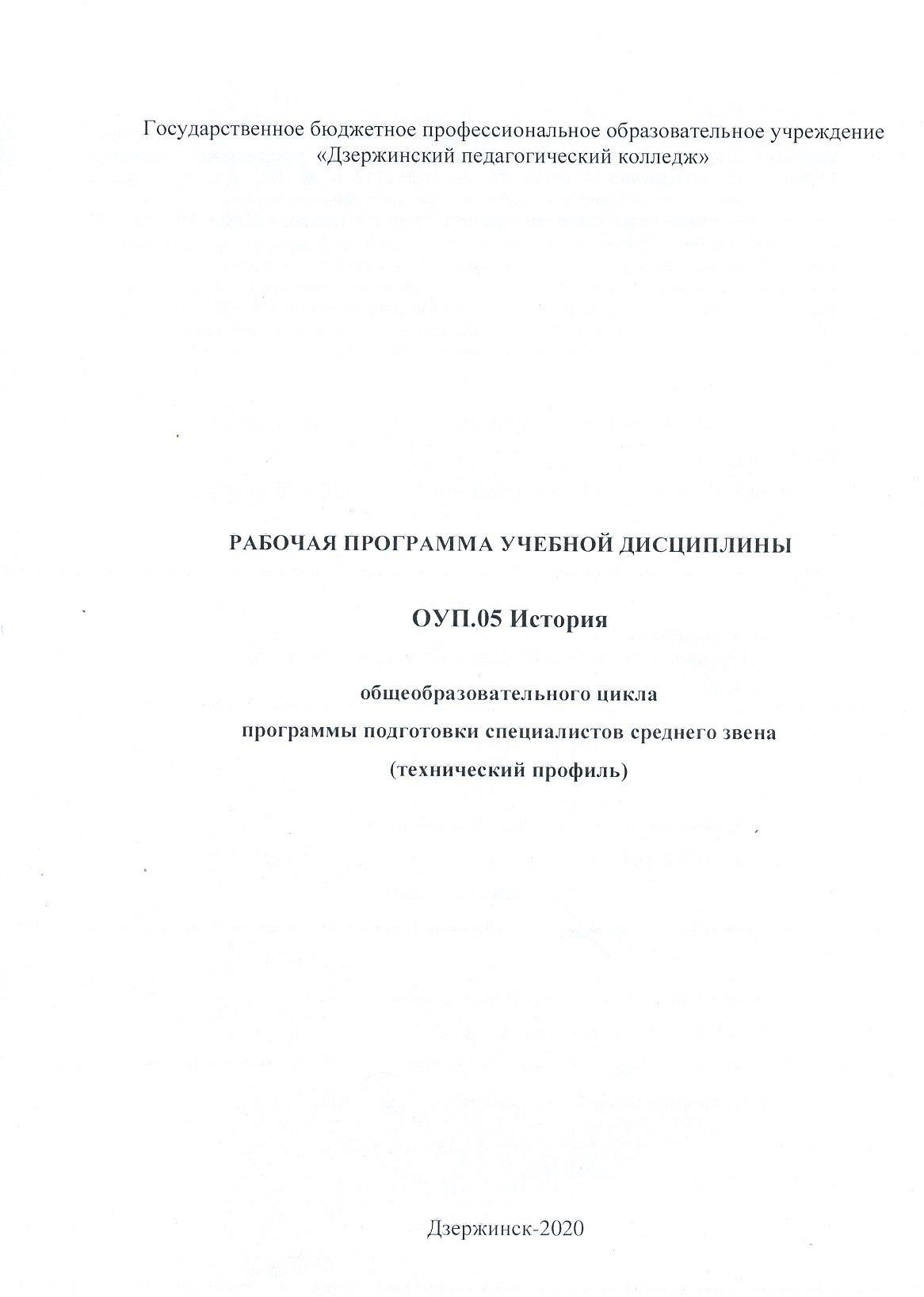 1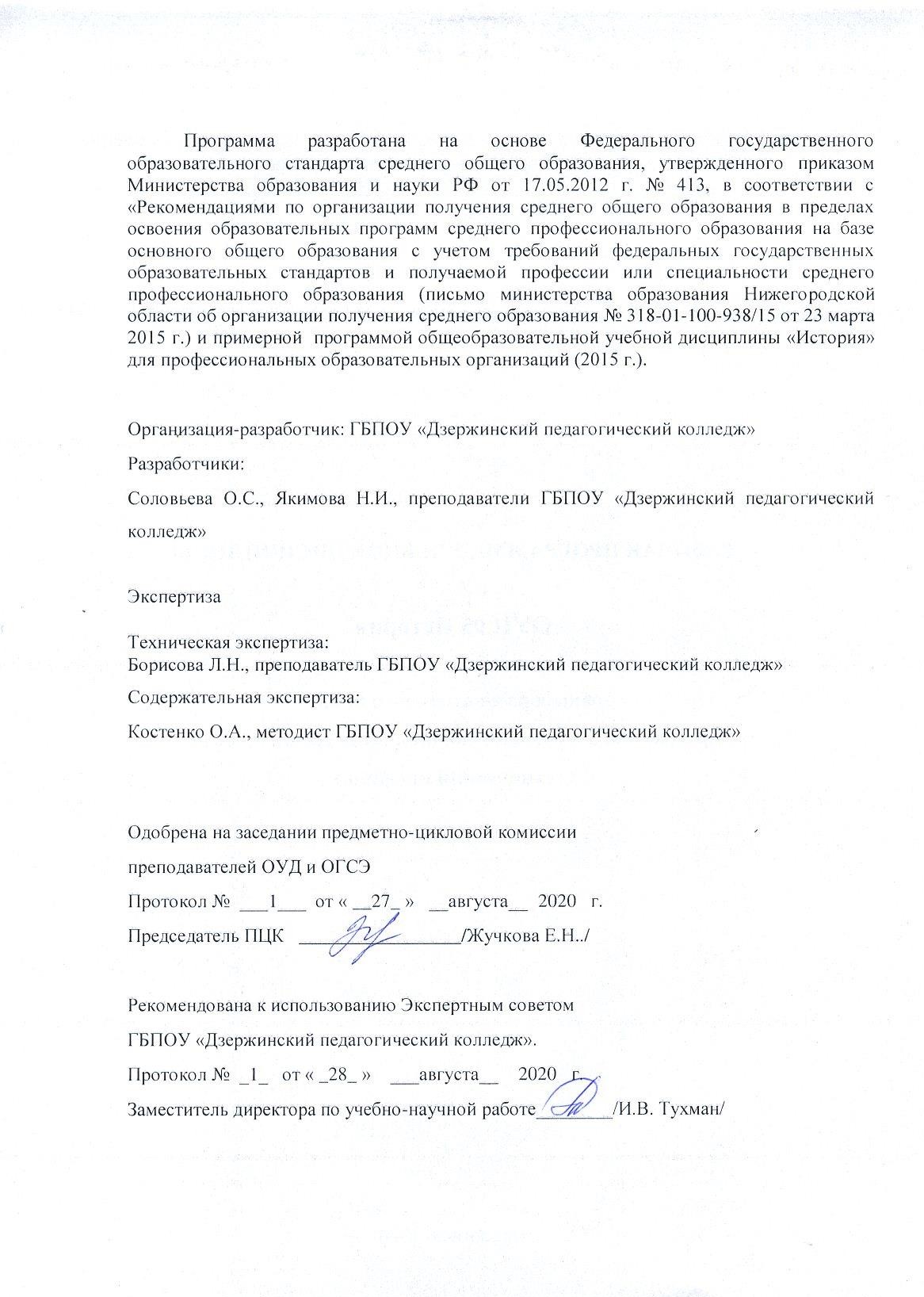 2СОДЕРЖАНИЕОБЩАЯ ХАРАКТЕРИСТИКА РАБОЧЕЙ	ПРОГРАММЫ УЧЕБНОЙ ДИСЦИПЛИНЫСТРУКТУРА И СОДЕРЖАНИЕ УЧЕБНОЙ ДИСЦИПЛИНЫУСЛОВИЯ РЕАЛИЗАЦИИ УЧЕБНОЙ ДИСЦИПЛИНЫКОНТРОЛЬ И ОЦЕНКА РЕЗУЛЬТАТОВ ОСВОЕНИЯ УЧЕБНОЙ ДИСЦИПЛИНЫОБЩАЯ ХАРАКТЕРИСТИКА РАБОЧЕЙ ПРОГРАММЫ УЧЕБНОЙ ДИСЦИПЛИНЫИсторияОбласть применения рабочей программыРабочая программа учебной дисциплины является частью основной образовательной программы среднего профессионального образования по специальности 09.02.07 Информационные системы и программирование в соответствии с ФГОС СПО 09.02.07 Информационные системы и программирование.Место учебной дисциплины в структуре основной образовательной программы: Учебная дисциплина входит в общеобразовательный цикл учебного плана -общие учебные предметы (ОУП.05).Содержание программы «История» направлено на достижение следующих целей:формирование у молодого поколения исторических ориентиров самоидентификации в современном мире, гражданской идентичности личности;формирование понимания истории как процесса эволюции общества, цивилизации и истории как науки;усвоение интегративной системы знаний об истории человечества при особом внимании к месту и роли России во всемирно-историческом процессе;развитие способности у обучающихся осмысливать важнейшие исторические события, процессы и явления;формирование у обучающихся системы базовых национальных ценностей на основе осмысления общественного развития, осознания уникальности каждой личности, раскрывающейся полностью только в обществе и через общество;	воспитание обучающихся в духе патриотизма, уважения к истории своего Отечества как единого многонационального государства, построенного на основе равенства всех народов России.Цели и задачи учебной дисциплины — требования к результатам освоения учебной дисциплины:Освоение содержания учебной дисциплины «История» обеспечивает достижение студентами следующих результатов:личностных:сформированность российской гражданской идентичности, патриотизма, уважения к своему народу, чувств ответственности перед Родиной, гордости за свой край, свою Родину, прошлое и настоящее многонационального народа России, уважения к государственным символам (гербу, флагу, гимну);становление гражданской позиции как активного и ответственногочлена российского общества, осознающего свои конституционные права и обязанности, уважающего закон и правопорядок, обладающего чувством собственного достоинства, осознанно принимающего традиционные национальные и общечеловеческие гуманистические и демократические ценности;готовность к служению Отечеству, его защите;метапредметных:− умение самостоятельно определять цели деятельности и составлять планы деятельности; самостоятельно осуществлять, контролировать и корректировать деятельность; использовать все возможные ресурсы для достижения поставленных целей и реализации планов деятельности; выбирать успешные стратегии в различных ситуациях;− умение продуктивно общаться и взаимодействовать в процессе совместной деятельности, учитывать позиции других участников деятельности, эффективно разрешать конфликты;− владение навыками познавательной, учебно-исследовательской и проектной деятельности, навыками разрешения проблем; способность и готовность к самостоятельному поиску методов решения практических задач, применению различных методов познания;− готовность и способность к самостоятельной информационно-познавательной деятельности, включая умение ориентироваться в различных источниках исторической информации, критически ее оценивать и интерпретировать;− умение использовать средства информационных и коммуникационных технологий в решении когнитивных, коммуникативных и организационных задач с соблюдением требований эргономики, техники безопасности, гигиены, ресурсосбережения, правовых и этических норм, норм информационной безопасности;− умение самостоятельно оценивать и принимать решения, определяющие стратегию поведения, с учетом гражданских и нравственных ценностей;предметных:− сформированность представлений о современной исторической науке, ее специфике, методах исторического познания и роли в решении задач прогрессивного развития России в глобальном мире;− владение комплексом знаний об истории России и человечества в целом, представлениями об общем и особенном в мировом историческом процессе;− сформированность умений применять исторические знания в профессиональной и общественной деятельности, поликультурном общении;− владение навыками проектной деятельности и исторической реконструкции с привлечением различных источников;− сформированность умений вести диалог, обосновывать свою точку зрения в дискуссии по исторической тематике.Структура и содержание учебной дисциплины2.2. Тематический план и содержание учебной дисциплины «История»УСЛОВИЯ РЕАЛИЗАЦИИ УЧЕБНОЙ ДИСЦИПЛИНЫТребования к минимальному материально — техническому обеспечению Реализация учебной дисциплины требует наличия учебного кабинета социально — гуманитарных дисциплин.Оборудование учебного кабинета:Посадочные места по количеству студентов; рабочее место преподавателя.Технические средства обучения:компьютер с проприетарным программным обеспечением и мультимедиапроектор. 3.Комплект раздаточных материалов для организации практических занятий по темам:Тема 1.2 Защита докладов по теме: «Неолитическая революция»: Причины неолитической революции. Зарождение производящего хозяйства, появление земледелия и животноводства. Прародина производящего хозяйства. Последствия неолитической революцииТема 4.2 Семинар- защита докладов по теме: Начало правления князя Владимира Святославича. Крещение Руси: причины, основные события, значение. Христианство и язычество. Церковная организация на Руси. Монастыри. Распространение культуры и письменности.Тема 5.2 Семинарское занятие: Царствование Б.Годунова. Смута: причины, участники, последствия. Самозванцы. Восстание под предводительством И. Болотникова. Вмешательство Речи Посполитой и Швеции в Смуту. Оборона Смоленска. Освободительная борьба против интервентов. Патриотический подъем народа. Окончание Смуты и возрождение российской государственности. Ополчение К. Минина и Д. Пожарского. Освобождение Москвы. Начало царствования династии Романовых.Тема 6.5 Семинар: «Причины, ход, особенности, последствия Тридцатилетней войны».Тема 6.6 Семинар: Война за независимость и образование США. (Причины борьбы английских колоний в Северной Америке за независимость. Декларация независимости США. Образование США. Война за независимость как первая буржуазная революция в США. Конституция США. Билль о правах).Тема 7.1 Защита докладов и презентаций «Реформы Петра I».Тема 7.2 Семинар. Защита докладов по теме: Восстание под предводительством Е. И. Пугачева и его значение.Тема 7.4 Семинар по теме: Нововведения в культуре петровских времен. Просвещение и научные знания (Ф. Прокопович. И. Т. Посошков). Литература и искусство. Культура и быт России во второй половине XVIII века. Становление отечественной науки; М. В. Ломоносов. Историческая наука (В. Н. Татищев). Русские изобретатели (И. И. Ползунов, И. П. Кулибин). Общественная мысль (Н. И. Новиков, А. Н. Радищев). Литература: основные направления, жанры, писатели (А. П. Сумароков, Н. М. Карамзин, Г. Р. Державин, Д. И. Фонвизин). Развитие архитектуры, живописи, скульптуры, музыки (стили и течения, художники   и их произведения). Театр (Ф. Г. Волков).Тема 10.6 Семинар- защита докладов и презентаций по темам: «Развитие науки и техники», «Основные стили в художественной культуре (романтизм, классицизм, реализм)», «Золотой век русской литературы: писатели и их произведения (В. А. Жуковский, А. С. Пушкин, М. Ю. Лермонтов, Н. В. Гоголь и др.).», «Становление и развитие национальной музыкальной школы (М. И. Глинка, П. И. Чайковский, Могучая кучка)», «Живопись: академизм,реализм, передвижники», «Архитектура: стили (русский ампир, классицизм), зодчие и их произведения»Тема 11.5 Семинар «Россия в годы Гражданской  войны»Тема 13.3 Семинар по теме: «Сталинградская битва и начало коренного перелома в ходе Великой Отечественной войны»Тема 15.4 Защита докладов, рефератов, презентаций по темам: «Развитие культуры в послевоенные годы», «Советская культура в  конце 1950-х  — 1960- е  годы»,  «Советская  культура  в  середине  1960-х-начале  1980-х  годов»,«Культура  в  годы  перестройки»,  «Развитие  науки  и  техники  в  СССР»,«Успехи советской космонавтики (С. П. Королев, Ю. А. Гагарин)», «Развитие образования в СССР» (по выбору студента)Презентации по разделамРаздел 1. Раздел 1. Древнейшая стадия истории человечества. Раздел 2. Раздел 2. Цивилизации Древнего мира.Раздел 4. От Древней Руси к Российскому государствуРаздел 5. Россия в ХVI— ХVII веках: от великого княжества к царству Раздел 6. Страны Запада и Востока в ХVI—ХVIII векеРаздел 7. Россия в конце ХVII — ХVIII веков: от царства к империи Раздел 10.Россия в XIX векеВидеоматериалы по темамТема 5.1. Россия в правление Ивана Грозного. Тема 5.2. Смутноевремяначала XVIIвека.Тема 6.7 Французская революция конца XVIII века Тема 7.1 Россия в эпоху петровских преобразованийТема 7.3 Внутренняя и внешняя политика России в середине — второй половине XVIII века. Тема 10.1 Внутренняя и внешняя политика России в начале XIX века.Тема 10.2 Тема 10.2. Движение декабристов.Тема 10.3. Внутренняя политика Николая I.Информационное обеспечение обучения Основные источники:Печатные издания:Артемов В.В., Лубченков Ю.Н. История. Учебник для уч-ний СПО. - М.: Издательский центр «Академия», 2016.Электронные изданияИстория России : учебник и практикум для среднего профессионального образования / К. А. Соловьев [и др.] ; под редакцией К. А. Соловьева. — Москва : Издательство Юрайт, 2020. — 252 с. — (Профессиональное образование). — ISBN 978-5-534-01272-9. — Текст : электронный // ЭБС Юрайт [сайт]. — URL: https://urait.ru/bcode/451389Карпачев, С. П. История России : учебное пособие для среднего профессионального образования / С. П. Карпачев. — 3-е изд., перераб. и доп. — Москва : Издательство Юрайт, 2020. — 248 с. — (Профессиональное образование). — ISBN 978-5-534-08753-6. — Текст : электронный // ЭБС Юрайт [сайт]. — URL: https://urait.ru/bcode/449890Крамаренко, Р. А. История России : учебное пособие для среднего профессионального образования / Р. А. Крамаренко. — 2-е изд., испр. и доп. — Москва : Издательство Юрайт, 2020. — 197 с. — (Профессиональноеобразование). — ISBN 978-5-534-09199-1. — Текст : электронный // ЭБС Юрайт [сайт]. — URL: https://urait.ru/bcode/453590Дополнительные источники:История России в 2 ч. Часть 1. 1914—1941 : учебник для среднего профессионального   образования /   М. В. Ходяков   [и   др.] ;   под    редакцией М. В. Ходякова. — 8-е изд., перераб. и доп. — Москва : Издательство Юрайт, 2020. — 270 с. — (Профессиональное образование). — ISBN 978-5-534-04767-7.Текст       :       электронный       //       ЭБС       Юрайт       [сайт].        — URL: https://urait.ru/bcode/452127История России в 2 ч. Часть 2. 1941—2015 : учебник для среднего профессионального   образования /   М. В. Ходяков   [и   др.] ;   под    редакцией М. В. Ходякова. — 8-е изд., перераб. и доп. — Москва : Издательство Юрайт, 2020. — 300 с. — (Профессиональное образование). — ISBN 978-5-534-04769-1.Текст       :       электронный       //       ЭБС       Юрайт       [сайт].        — URL: https://urait.ru/bcode/452128История России для технических специальностей : учебник для среднего профессионального образования / М. Н. Зуев [и др.] ; под редакцией М. Н. Зуева, А. А. Чернобаева. — 4-е изд., перераб. и доп. — Москва : Издательство Юрайт, 2020. — 531 с. — (Профессиональное образование). — ISBN 978-5-534-10532-2.Текст       :       электронный       //       ЭБС       Юрайт       [сайт].        — URL: https://urait.ru/bcode/451084История России. ХХ — начало XXI века : учебник для среднего профессионального образования / Л. И. Семенникова [и др.] ; под редакцией Л. И. Семенниковой. — 7-е изд., испр. и доп. — Москва : Издательство Юрайт, 2020. — 328 с. — (Профессиональное образование). — ISBN 978-5-534-09384-1.Текст       :       электронный       //       ЭБС       Юрайт       [сайт].        — URL: https://urait.ru/bcode/456124История России : учебник и практикум для среднего профессионального образования /    Д. О. Чураков    [и     др.] ;     под     редакцией     Д. О. Чуракова, С. А. Саркисяна. — 2-е изд., испр. и доп. — Москва : Издательство Юрайт, 2020. — 462 с. — (Профессиональное образование). — ISBN 978-5-534-10034-1.Текст       :       электронный       //       ЭБС       Юрайт       [сайт].        — URL: https://urait.ru/bcode/451008Касьянов, В. В. История России : учебное пособие для среднего профессионального образования / В. В. Касьянов. — 2-е изд., перераб. и доп. — Москва : Издательство Юрайт, 2020. — 255 с. — (Профессиональное образование). — ISBN 978-5-534-09549-4. — Текст : электронный // ЭБС Юрайт [сайт]. — URL: https://urait.ru/bcode/4559104. КОНТРОЛЬ И ОЦЕНКА РЕЗУЛЬТАТОВ ОСВОЕНИЯ УЧЕБНОЙ ДИСЦИПЛИНЫХарактеристика основных видов деятельности студентов (на уровне учебных действий)Вид учебной работыОбъем часовСуммарная учебная нагрузка во взаимодействии с преподавателем117Самостоятельная работа-Объем образовательной программы117в том числе:в том числе:теоретическое обучение105лабораторные работы (если предусмотрено)-практические занятия (если предусмотрено) в том числе:12контрольная работа4Самостоятельная работа-Промежуточная аттестация в форме дифференцированного зачета во втором семестреПромежуточная аттестация в форме дифференцированного зачета во втором семестреНаименование разделов и темСодержание учебного материалаОбъем часовСодержание учебного материала2 (2/0)Введение.1. Историческое знание, его источники. Факторы исторического развития: природно — климатический, культурно — политический и др.1Введение.2. Российская история как часть мировой и европейской истории. Периодизация всемирной истории1Раздел 1. Древнейшая стадия истории человечества.3 (2/1)Содержание учебного материала2 (2/0)Тема 1.1. Происхождение человека. Люди эпохи палеолита.Источники знаний о древнейшем   человеке.   Проблемы   антропогенеза.   Древнейшие    виды человека.      Расселение  древнейших  людей  по  земному  шару.  Появление  человека  современного вида.Палеолит. Родовая община. Достижения людей палеолита. Причины зарождения и особенности первобытной религии и искусства. Археологические памятники палеолита  на  территории России11Тема 1.2.Неолитическая революция и ее последствияСодержание учебного материала1 (0/1)Тема 1.2.Неолитическая революция и ее последствияТематика практических занятий1Тема 1.2.Неолитическая революция и ее последствияЗащита докладов по теме: «Неолитическая революция»:  Причины  неолитической  революции. Зарождение производящего хозяйства, появление земледелия и животноводства. Прародина производящего хозяйства. Последствия неолитической революции1Раздел 2. Цивилизации Древнего мира.5 (5/0)Содержание учебного материала1 (1/0)Тема 2.1. Древнейшие государства1.Понятие цивилизации. Особенности цивилизаций Древнего мира — древневосточной и античной. Специфика древнеегипетской цивилизации. Города-государства Шумера. Вавилон. Законы царя Хаммурапи. Финикийцы  и их достижения. Древние евреи в Палестине.  Хараппская  цивилизация Индии. Индия под властью ариев. Зарождение древнекитайской цивилизации.1Тема 2.2. Великие державы Древнего Востока.Содержание учебного материала1 (1/0)Тема 2.2. Великие державы Древнего Востока.1. Предпосылки складывания великих держав, их особенности. Последствия появления великих держав. Хеттское  царство.  Ассирийская  военная  держава.  Урарту.  Мидийско-Персидская держава —  крупнейшее  государство  Древнего  Востока.  Государства  Индии.  Объединение Китая. Империи Цинь и Хань.1Тема 2.3. АнтичнаяСодержание учебного материала3(3/0)цивилизация.1. Древняя Греция. Особенности географического положения и природы Греции. Минойская и микенская цивилизации. Последствия вторжения дорийцев в  Грецию.  Складывание  полисного строя. Характерные черты полиса. Великая греческая колонизация и ее последствия. Развитие демократии в Афинах. Спарта и ее роль в истории Древней Греции.2цивилизация.2. Древний Рим. Рим в период правления царей. Рождение Римской республики  и особенности управления в ней. Борьба патрициев и плебеев, ее результаты. Римские завоевания. Система управления в Римской республике. Внутриполитическая борьба, гражданские войны. Рабство в Риме, восстание рабов под предводительством Спартака. От республики к империи. Римская империя: территория, управление. Кризис Римской империи. Разделение Римской империи на Восточную и Западную. Великое переселение народов и падение Западной Римской империи.1Раздел 3. Цивилизации Запада и Востока в Средние века.9 (8/0)Тема 3.1.Великое переселение народов и образование варварских королевств в Европе.Содержание учебного материала1 (1/0)Тема 3.1.Великое переселение народов и образование варварских королевств в Европе.1. Средние века: понятие, хронологические рамки, периодизация. Варвары и их  вторжения  на территорию Римской империи. Варварские королевства, особенности отношений варваров и римского населения в различных королевствах.1Тема 3.2. Возникновение ислама. Арабские завоеванияСодержание учебного материала1 (1/0)Тема 3.2. Возникновение ислама. Арабские завоевания1.Арабы. Мухаммед и его учение. Возникновение  ислама.  Основы  мусульманского  вероучения.Образование Арабского халифата. Арабские завоевания. Распад халифата. Культура исламского мира. Развитие науки.1Тема 3.3.Византийская империя.Содержание учебного материала1 (1/0)Тема 3.3.Византийская империя.1.Территория Византии. Византийская империя: власть, управление. Расцвет Византии при Юстиниане. Византия и славяне, славянизация Балкан. Принятие христианства славянскими народами. Турецкие завоевания и падение Византии. Культура Византии. Искусство,иконопись, архитектура. Влияние Византии на государственность и культуру России.1Тема 3.4.Восток вСредние векаСодержание учебного материала1(1/0)Тема 3.4.Восток вСредние векаСредневековая Индия. Ислам в Индии. Делийский султанат. Культура средневековой Индии. Особенности развития Китая. Административно-бюрократическая система. Китайская культура и ее влияние на соседние народы.Становление и эволюция государственности в Японии. Самураи. Правление сёгунов.1Содержание учебного материала1 (1/0)Тема 3.5.Империя Карла Великого и ее распад. Феодальнаяраздробленность в Европе.Королевство франков. Военная реформа Карла Мартела и ее значение. Карл Великий, его завоевания и держава. Каролингское возрождение. Распад Каролингской империи. Причины и последствия феодальной раздробленности. Британия в раннее Средневековье1Содержание учебного материала1 (1/0)Тема 3.6.Основные черты западноевропейского феодализма. Средневековый западно-европейский город.1.Средневековое общество. Феодализм: понятие, основные черты. Феодальное землевладение, вассально-ленные отношения. Структура и сословия средневекового общества.  Крестьяне, хозяйственная жизнь, крестьянская община. Феодалы.  Феодальный  замок.  Рыцари,  рыцарская культура.Города Средневековья, причины их возникновения.  Развитие   ремесла   и   торговли.   Коммуны   исеньоры. Повседневная жизнь горожан. Значение средневековых городов.1Содержание учебного материала1 (1/0)Тема 3.7.Католическая церковь в Средние века. Крестовые походыХристианская церковь в Средневековье. Церковная организация и иерархия. Усиление роли римских пап. Разделение церквей, католицизм и православие. Духовенство, монастыри, их  роль  в средневековом обществе. Крестовые походы, их последствия. Ереси в Средние века: причины их возникновения и распространения. Инквизиция. Упадок папства.1Тема 3.8.Зарождение централизованных государств в Европе.Содержание учебного материала1 (1/0)Тема 3.8.Зарождение централизованных государств в Европе.Англия и Франция в Средние века. Великая хартия вольностей. Франция под властью Капетингов на пути к единому государству.  Оформление  сословного  представительства Столетняя война и ее итоги. Османское государство и падение Византии. Рождение Османской империи и государства Европы. Образование Испании и  Португалии.  Политический  и культурный подъем в Чехии. Ян Гус. Гуситские войны и их  последствия.  Перемены  во внутренней жизни европейских стран. Завершение складывания национальных государств.1Тема 3.9.Средневековая культура Западной Европы. Начало Ренессанса.Содержание учебного материала1 (1/0)Тема 3.9.Средневековая культура Западной Европы. Начало Ренессанса.Тема 3.9.Средневековая культура Западной Европы. Начало Ренессанса.Культурное наследие европейского Средневековья (Особенности и  достижения  средневековой культуры. Наука и богословие. Духовные ценности Средневековья. Школы и университеты. Художественная культура Изобретение книгопечатания и последствия этого события. Гуманизм.Начало Ренессанса (Возрождения). Культурное наследие европейского Средневековья.1Раздел 4. От Древней Руси к Российскому государству9 (8/1)Тема 4.1.Образование Древнерусского государства.Содержание учебного материала2 (2/0)Тема 4.1.Образование Древнерусского государства.Восточные славяне: происхождение,  расселение,  занятия,  общественное  устройство.   Предпосылки и причины образования Древнерусского государства. Походы Святослава.Новгород и Киев — центры древнерусской государственности. Формирование княжеской власти (князь и дружина, полюдье). Первые русские князья, их внутренняя и внешняя политика2Тема 4.2.Крещение Руси и его значение.Содержание учебного материала1 (0/1)Тема 4.2.Крещение Руси и его значение.Тематика практических занятий1Тема 4.2.Крещение Руси и его значение.Семинар-защита докладов по теме:Начало правления князя Владимира Святославича. Крещение Руси: причины, основные  события, значение.	Христианство	и	язычество.	Церковная	организация	на	Руси.	Монастыри.1Распространение    культуры    и  письменности.Тема 4.3.Общество Древней Руси.Содержание учебного материала1 (1/0)Тема 4.3.Общество Древней Руси.1.Социально-экономический и политический строй Древней Руси. Русская Правда. Политика Ярослава Мудрого  и Владимира Мономаха. Древняя Русь и ее	соседи.1Тема 4.4. Раздробленность на Руси.Содержание учебного материала1 (1/0)Тема 4.4. Раздробленность на Руси.1. Русь	в период политической раздробленности. Причины раздробленности. Междоусобная борьба. Крупнейшие земли и княжества Руси, их особенности.1Тема 4.5.Монгольское завоевание и его последствия.Содержание учебного материала1(1/0)Тема 4.5.Монгольское завоевание и его последствия.Монгольское нашествие. Сражение на Калке. Поход монголов на Северо-Западную Русь. Героическая оборона русских городов. Значение противостояния Руси монгольскому завоеванию.  Борьба  Руси против экспансии с Запада. Александр Ярославич. Невская битва. Ледовое побоище. Зависимость русских земель от Орды и ее последствия. Борьба населения русских земель против ордынскоговладычества.1Тема 4.6.Возвышение Москвы и борьба за национальнуюнезависимость. Противостояние Орде.Содержание учебного материала1 (1/0)Тема 4.6.Возвышение Москвы и борьба за национальнуюнезависимость. Противостояние Орде.1. Восстановление после нашествия монголо-татар. Земледелие и землевладение. Категории населения. Роль боярства. Формирование дворянства. Город и ремесло. Церковь и духовенство. Начало собирания земель вокруг Москвы. Борьба за великое княжение. Усиление Московского княжества. Борьба Москвы и Твери. Иван Калита.Противостояние Орде. Дмитрий Донской. Куликовская битва и ее значение.1Тема 4.7.Образование единого русского государства.Содержание учебного материала2 (2/0)Тема 4.7.Образование единого русского государства.Русь при преемниках Дмитрия Донского. Автокефалия Русской православной церкви. Иван III. Присоединение Новгорода. Завершение объединения русских земель. Прекращение зависимости Руси от Золотой Орды.2Раздел 5.Россия в ХVI— ХVII веках: от великого княжества к царству5 (4/1)Содержание учебного материала3 (3/0)Тема 5.1.Россия в правление Ивана Грозного.1.Иван IV. Избранная рада. Реформы 1550-х годов и их значение. Становление приказной системы. Расширение территории государства, его многонациональный характер. Походы на Казань. Присоединение Казанского и Астраханского ханств, борьба  с  Крымским  ханством,  покорение Западной Сибири. Ливонская война, ее итоги и последствия.2Тема 5.1.Россия в правление Ивана Грозного.2.Опричнина, споры о ее смысле. Последствия опричнины. Россия в конце XVI века, нарастание кризиса. Учреждение	патриаршества.	Закрепощение крестьян.1Тема 5.2. Смутное время началаСодержание учебного материала1 (0/1)XVIIвека.Тематика практических занятий1XVIIвека.Семинарское занятие: Царствование Б.Годунова. Смута: причины, участники, последствия. Самозванцы. Восстание под предводительством И. Болотникова. Вмешательство Речи Посполитой и Швеции в Смуту. Оборона Смоленска. Освободительная борьба против интервентов. Патриотический подъем народа. Окончание Смуты  и  возрождение российской государственности. Ополчение К.  Минина и Д. Пожарского. Освобождение Москвы. Начало царствования династии Романовых1Тема 5.3.Становление абсолютизма в России. Внешняя политика России в ХVII веке.Содержание учебного материала1 (1\0)Тема 5.3.Становление абсолютизма в России. Внешняя политика России в ХVII веке.1. Усиление царской власти. Развитие приказной системы. Начало становления абсолютизма. Власть и церковь. Реформы патриарха Никона. Церковный раскол. Освоение Сибири и Дальнего Востока. Русские первопроходцы. Внешняя политика России в XVII веке. Взаимоотношения с соседними государствами и народами. Россия и Речь Посполитая. Смоленская война. Присоединение к РоссииЛевобережной Украины и Киева.1Содержание учебного материала1 (1/0)Тема 5.4.Культура Руси конца XIII— XVII веков.1.Культура XIII— XV веков.  Летописание.  Важнейшие  памятники  литературы  Развитие зодчества (Московский Кремль). Расцвет иконописи (Ф. Грек, А. Рублев). Культура XVI века. Книгопечатание (И. Федоров). Публицистика. Зодчество (шатровые храмы). «Домострой».Культура XVII века. Традиции и новые веяния, усиление светского характера культуры. Образование. Литература: новые жанры (сатирические повести, автобиографические повести), новые герои. Зодчество: основные стили и памятники. Живопись (С. Ушаков1Раздел 6.Страны Запада и Востока в ХVI—ХVIII веке8 (6/2)Содержание учебного материала1 (1/0)Тема 6.1. Экономическое развитие и перемены взападноевропейском обществе.1. Зарождение ранних капиталистических отношений. Мануфактура. Открытия в науке, усовершенствование  в  технике,  внедрение  технических  новинок   в   производство.   Развитие торговли и товарно-денежных отношений. Революция цен и ее последствия.1Тема 6.2. Возрождение и гуманизм в Западной Европе.Содержание учебного материала1 (1/0)Тема 6.2. Возрождение и гуманизм в Западной Европе.Эпоха Возрождения. Понятие «Возрождение». Истоки и предпосылки становления культуры Ренессанса в Италии. Гуманизм и новая концепция человеческой личности. Идеи гуманизма в Северной Европе Высокое Возрождение в Италии. Искусство стран Северного Возрождения.1Тема 6.3. Становление абсолютизма в европейских странах.Содержание учебного материала1 (1/0)Тема 6.3. Становление абсолютизма в европейских странах.Абсолютизм как общественно-политическая система. Западноевропейский абсолютизм. Английская революция 17 в., ее значение для Европы. «Просвещённый абсолютизм» в Австрии, Пруссии, Франции, Испании.1Тема 6.4. Страны Востока в XVI—XVIII веках.Колониальная экспансия европейцевСодержание учебного материала1 (1/0)Тема 6.4. Страны Востока в XVI—XVIII веках.Колониальная экспансия европейцевОсманские завоевания в Европе. Борьба европейских стран с османской опасностью. Маньчжурское завоевание Китая. Начало проникновения европейцев в Китай. Сёгунат Токугавы в Японии.Колониальные захваты Англии, Голландии и Франции. Испанские и португальские колонии Америки,    Английские    колонии    в    Северной    Америке.         Рабовладение.	Европейские колонизаторы в Индии. Захват Индии Англией и его последствия.1Тема 6.5. Международные отношения в XVII— XVIII веках.Содержание учебного материала2 (1/1)Тема 6.5. Международные отношения в XVII— XVIII веках.Религиозные, экономические и колониальные противоречия.  Династические  войны  XVIII  века. (Война  за  испанское  наследство,  Война  за  австрийское  наследство).  Семилетняя  война   — прообраз мировой войны.1Тема 6.5. Международные отношения в XVII— XVIII веках.Тематика практических занятий1Тема 6.5. Международные отношения в XVII— XVIII веках.Семинар: «Причины, ход, особенности, последствия Тридцатилетней войны».Тема 6.6. Война за независимость и образование СШАСодержание учебного материала1 (0/1)Тема 6.6. Война за независимость и образование СШАТематика практических занятий1Тема 6.6. Война за независимость и образование СШАСеминар: Война за независимость и образование США. (Причины борьбы английских колоний в Северной  Америке  за  независимость.  Декларация  независимости  США.  Образование  США.  Война за независимость  как  первая  буржуазная  революция  в   США.   Конституция   США.   Билль   о правах).Тема 6.7. Французская революция конца XVIII века.Содержание учебного материала1 (1/0)Тема 6.7. Французская революция конца XVIII века.Предпосылки и причины Французской революции конца XVIII  века.  Начало  революции. Декларация прав человека и гражданина. Свержение монархии и установление респу- блики. Якобинская диктатура. Террор. Падение якобинцев. От термидора к брюмеру. Установление воФранции власти Наполеона Бонапарта. Итоги революции. Международное   значение  революции1Контрольная работа1Раздел 7. Россия в конце ХVII — ХVIII веков: от царства к империи8(5/3)Тема 7.1. Россия в эпоху петровских преобразованийСодержание учебного материала3 (2|1)Тема 7.1. Россия в эпоху петровских преобразований1. Военные походы Петра I. Северная война. Значение Полтавской битвы. Реформы Петра I. Крепостная экономика. Культурный переворот.2Тематика практических занятий11. Защита докладов и презентаций «Реформы Петра I».1Тема 7.2. Экономическое и социальное развитие в XVIII веке. Народные движения.Содержание учебного материала2 (1/1)Тема 7.2. Экономическое и социальное развитие в XVIII веке. Народные движения.Развитие промышленности и торговли во второй четверти  — конце ХVIII века. Рост помещичьегоземлевладения.	Основные	сословия	российского	общества,	их	положение.	Усиление крепостничества. Восстание под предводительством Е. И. Пугачева и его значение.1Тема 7.2. Экономическое и социальное развитие в XVIII веке. Народные движения.Тематика практических занятий1Тема 7.2. Экономическое и социальное развитие в XVIII веке. Народные движения.Семинар. Защита докладов по теме: Восстание под предводительством Е. И. Пугачева и его  значение1Тема 7.3. Внутренняя и внешняя политика России в середине — второй половине XVIII века.Содержание учебного материала2 (2/0)Тема 7.3. Внутренняя и внешняя политика России в середине — второй половине XVIII века.1.Дворцовые перевороты: причины, сущность, последствия. Внутренняя и внешняя  политика преемников Петра I. Расширение привилегий дворянства. Участие России в  Семилетней  войне. Короткое правление Петра III.1Тема 7.3. Внутренняя и внешняя политика России в середине — второй половине XVIII века.2.Правление Екатерины II. Внутренняя политика Павла I,  его  свержение.  Внешняя  политика Екатерины II. Русско-турецкие войны и их итоги. Великие русские полководцы и флотоводцы Присоединение и освоение Крыма и Новороссии; Участие России в разделах  Речи  Посполитой. Внешняя  политика  Павла  I. Походы  А. В. Суворова,  Средиземноморская  экспедиция  Ф.   Ф. Ушакова.1Тема 7.4. Русская культура XVIII века.Содержание учебного материала1 (0/1)Тема 7.4. Русская культура XVIII века.Тематика практических занятий1Тема 7.4. Русская культура XVIII века.Семинар по теме: Нововведения в культуре петровских времен. Просвещение  и научные знания (Ф. Прокопович. И. Т. Посошков). Литература и искусство. Культура и быт России во второй половине XVIII  века. Становление  отечественной науки; М. В.  Ломоносов. Историческая наука (В. Н. Татищев). Русские изобретатели (И. И. Ползунов, И. П. Кулибин). Общественная мысль (Н. И. Новиков, А. Н. Радищев). Литература: основные направления, жанры, писатели (А. П. Сумароков, Н. М. Карамзин, Г. Р. Державин, Д. И. Фонвизин). Развитие архитектуры, живописи, скульптуры, музыки (стили и течения, художники и их произведения). Театр (Ф. Г. Волков).1Раздел 8. Становление индустриальной цивилизации4 (4/0)Тема 8.1.Промышленный переворот и его последствияСодержание учебного материала1(1/0)Тема 8.1.Промышленный переворот и его последствияПромышленный переворот (промышленная  революция),  его  причины  и   последствия. Важнейшие изобретения. Машинное производство. Социальные последствия промышленной революции. Индустриальное общество. Экономическое развитие Англии и Франции в  ХIХ веке. Концентрация производства и капитала. Монополии и их формы. Роль государства в экономике.1Содержание учебного материала1 (1|0)Тема 8.2.Международные отношения.Войны Французской революции и Наполеоновские войны. Антифранцузские коалиции. Крушение наполеоновской  империи  и  его  при-  чины.  Создание   Венской   системы   международных отношений. Крымская (Восточная) война и ее последствия. Франко-прусская война и изменение расстановки сил на мировой арене. Колониальные захваты. Складывание  системы  союзов. Тройственный союз. Франко-русский союз — начало образования Антанты.1Тема 8.3.Политическое развитие стран Европы и АмерикиСодержание учебного материала1 (1|0)Тема 8.3.Политическое развитие стран Европы и АмерикиСтраны Европы после Наполеоновских войн. Июльская революция во Франции. Образование независимых государств в Латинской Америке.  Эволюция  политической  системы Великобритании, чартистское движение. Революции во  Франции,  Германии,  Австрийской империи и Италии в 1848 — 1849 годах: характер, итоги и последствия. Пути объединения национальных  государств:  Италии,  Германии.  Социально-экономическое  развитие  США   в конце XVIII — первой половине XIX века. Гражданская война в США. Распространение социалистических идей. Деятельность I Интернационала. Образование II Интернационала.1Тема 8.3.Политическое развитие стран Европы и АмерикиТема 8.4. Развитиезападноевропейской культуры.Содержание учебного материала1 (1|0)Тема 8.4. Развитиезападноевропейской культуры.Литература. Изобразительное искусство. Музыка. Романтизм, реализм, символизм в художественном творчестве.  Теория  Ч.  Дарвина.  Важнейшие  научные  открытия.  Влияние  культурных   изменений на повседневную жизнь и быт людей. Автомобили и воздухоплавание.1 (1|0)Тема 8.4. Развитиезападноевропейской культуры.Литература. Изобразительное искусство. Музыка. Романтизм, реализм, символизм в художественном творчестве.  Теория  Ч.  Дарвина.  Важнейшие  научные  открытия.  Влияние  культурных   изменений на повседневную жизнь и быт людей. Автомобили и воздухоплавание.1Раздел 9. Процесс модернизации в традиционных обществах Востока2 (2/0)Тема 9.1. Колониальная экспансия европейских стран. Индия.Содержание учебного материала1 (1/0)Тема 9.1. Колониальная экспансия европейских стран. Индия.Особенности социально- экономического и политического развития стран Востока. Значение  колонийдля ускоренного развития западных стран. Колониальный раздел Азии и Африки. Традиционные общества и колониальное управление. Освободительная борьба народов колоний и зависимых стран.1Тема 9.2. Китай и Япония.Содержание учебного материала1 (1/0)Тема 9.2. Китай и Япония.1. Начало превращения Китая в зависимую страну. Упадок и окончательное закабаление Китая западными странами. Особенности японского общества в период сёгуната Токугава. Насильственное «открытие» Японии. Революция Мэйдзи и ее последствия. Усиление Японии и начало ее экспансии в Восточной Азии.1Раздел 10.Россия в XIX веке13 (12\1)Тема 10.1. Внутренняя иСодержание учебного материала3 (3/0)внешняя политика России в начале XIX века.1. Император Александр	I	и	его	окружение.	Создание	министерств.	Указ	о	вольных хлебопашцах. Проект М. М. Сперанского. Учреждение Государственного совета.1внешняя политика России в начале XIX века.2.Участие России в антифранцузских коалициях. Отечественная война 1812 года. Планы сторон, основные этапы и сражения войны. Герои войны (М. И. Кутузов, П. И. Багратион, Н. Н. Раевский, Д. В. Давыдов и др.). Причины победы России в Отечественной войне 1812 года Заграничный поход русской армии 1813 — 1814 годов. Венский конгресс. Изменение внутриполитического курса Александра I в 1816 — 1825 годах. Аракчеевщина. Военные поселения2внешняя политика России в начале XIX века.2Тема 10.2. Движение декабристов.Содержание учебного материала2 (2/0)Тема 10.2. Движение декабристов.Движение декабристов: предпосылки возникновения, идейные основы и цели,  первые организации, их участники. Южное  общество; «Русская правда» П. И. Пестеля. Северное общество; Конституция Н. М. Муравьева. Выступления декабристов в Санкт-Петербурге (14 декабря 1825 года) и на юге, их итоги. Значение движения декабристов)2Тема 10.3. Внутренняя политика Николая I.Содержание учебного материала2(2\0)Тема 10.3. Внутренняя политика Николая I.1. Правление Николая I. Кодификация законов. Социально- экономическое развитие России во второй четверти XIX века. Крестьянский вопрос. Реформа управления государственными крестьянами П. Д. Киселева.1Тема 10.3. Внутренняя политика Николая I.2.Начало    промышленного	переворота,	его	экономические	и	социальные	последствия. Финансовая реформа Е. Ф. Канкрина. Теория официальной народности (С. С. Уваров).1Содержание учебного материала4(4/0)Тема 10.4. Отмена крепостного права и реформы 60—70-х годов XIX века. КонтрреформыНеобходимость и предпосылки реформ. Император Александр II и его окружение. Подготовка крестьянской реформы. Основные положения Крестьянской реформы 1861 года и условия освобождения крестьян. Значение отмены крепостного права. Земская и городская реформы, создание системы местного самоуправления. Судебная реформа, суд присяжных. Введение всеобщей воинской повинности. Реформы в области образования и печати. Итоги и следствия реформ 1860 — 1870-х годов. «Конституция М. Т. Лорис-Меликова»Александр III. Причины контрреформ, их основные направления и  последствия.22Тема 10.4. Отмена крепостного права и реформы 60—70-х годов XIX века. КонтрреформыНеобходимость и предпосылки реформ. Император Александр II и его окружение. Подготовка крестьянской реформы. Основные положения Крестьянской реформы 1861 года и условия освобождения крестьян. Значение отмены крепостного права. Земская и городская реформы, создание системы местного самоуправления. Судебная реформа, суд присяжных. Введение всеобщей воинской повинности. Реформы в области образования и печати. Итоги и следствия реформ 1860 — 1870-х годов. «Конституция М. Т. Лорис-Меликова»Александр III. Причины контрреформ, их основные направления и  последствия.Тема 10.5. ЭкономическоеСодержание учебного материала1(1\0)развитиевовторой половине XIX века.1.  Социально-экономическое  развитие  пореформенной  России.  Сельское  хозяйство   после отмены крепостного права. Развитие торговли и промышленности. Завершение промышленного переворота, его последствия.  Возрастание  роли  государства  в  экономической  жизни  страны.  Курс на модернизацию промышленности. Экономические и финансовые реформы (Н. X. Бунге,  С.  Ю. Витте). Разработка рабочего законодательства.1Тема 10.6. Русская культура ХIХ векаСодержание учебного материала1(0\1)Тема 10.6. Русская культура ХIХ векаТематика практических занятийСеминар-защита докладов по теме: «Развитие науки и техники», «Основные стили в художественной культуре (романтизм, классицизм, реализм)», «Золотой век русской литературы: писатели и  их  произведения  (В. А. Жуковский, А. С. Пушкин, М. Ю. Лермонтов, Н. В. Гоголь и др.).», «Становление и развитие национальной музыкальной школы (М. И. Глинка, П. И. Чайковский, Могучая кучка)», «Живопись: академизм, реализм, передвижники», «Архитектура: стили (русский ампир, классицизм), зодчие и их произведения»1Тема 10.6. Русская культура ХIХ векаКонтрольная работа1Раздел 11. От Новой истории к Новейшей10(9/1)Тема 11.1. Революция 1905— 1907 годов в РоссииСодержание учебного материала2(2/0)Тема 11.1. Революция 1905— 1907 годов в России1.Причины революции. «Кровавое воскресенье» и начало революции. Советы как форма политического творчества масс. Манифест 17 октября 1905 года. Московское восстание. Спад революции. Становление конституционной  монархии  и  элементов  гражданского  общества. Опыт российского  парламентаризма 1906  — 1917  годов: особенности  парламентской  системы, ее полномочия и влияние на  общественно-политическую  жизнь,  тенденции  эволюции. Результаты Первой российской революции в политических и социальных аспектах2Тема 11.1. Революция 1905— 1907 годов в России1.Причины революции. «Кровавое воскресенье» и начало революции. Советы как форма политического творчества масс. Манифест 17 октября 1905 года. Московское восстание. Спад революции. Становление конституционной  монархии  и  элементов  гражданского  общества. Опыт российского  парламентаризма 1906  — 1917  годов: особенности  парламентской  системы, ее полномочия и влияние на  общественно-политическую  жизнь,  тенденции  эволюции. Результаты Первой российской революции в политических и социальных аспектахТема 11.2. Россия в период столыпинских реформ.Содержание учебного материала1(1/0)Тема 11.2. Россия в период столыпинских реформ.1. П. А. Столыпин как государственный деятель.  Программа  П. А. Столыпина,   ее   главные   цели и  комплексный  характер.  Основное  содержание  и  этапы  реализации  аграрной  реформы,  ее влияние на экономическое и социальное развитие России. Проблемы и противоречия  в  ходе проведения аграрной реформы. Экономический подъем. Политическая  и  общественная  жизнь  в России в 1910 — 1914 годы. Обострение внешнеполитической обстановки.1Тема 11.3. Февральская революция в России. ОтФевраля к ОктябрюСодержание учебного материала2(2/0)1. Причины революции. Отречение Николая II от престола. Падение монархии как начало Великой российской революции. Временное правительство и Петроградский совет рабочих и солдатских депутатов: начало двоевластия. Причины апрельского, июньского и июльского кризисов Временного правительства. Конец двоевластия. На пороге  экономической катастрофы и распада: Россия в июле — октябре 1917 года. Деятельность А. Ф. Керенского во главе Временного правительства. Выступление Л. Г. Корнилова и его провал. Изменения в революционной части политического поля России: раскол эсеров, рост влияния большевиков в Советах.22Тема 11.4. Октябрьская революция в России и ее последствияСодержание учебного материала1(1/0)Тема 11.4. Октябрьская революция в России и ее последствия1. События 24—25 октября в Петрограде, приход к власти большевиков во главе с В.И.Лениным.  II Всероссийский съезд Советов. Декреты о мире и о земле. Формирование новых органов власти. Создание ВЧК, начало формирования Красной Армии. Отношение большевиков к созыву Учредительного собрания. Причины разгона Учредительного собрания. Создание федеративного социалистического государства и его оформление в Конституции РСФСР 1918 года. Советско-германские переговоры и заключение Брестского мира, его условия, экономические и политические последствия. Установление однопартийного режима.1Тема 11.5. Гражданская война в РоссииСодержание учебного материала4(3/1)Тема 11.5. Гражданская война в РоссииПричины Гражданской войны. Красные и белые: политические ориентации, лозунги и реальные действия, социальная опора. Другие участники Гражданской войны. Цели и этапы участия иностранных государств в Гражданской войне. Причины победы красных. Россия в годы Гражданской войны. Экономическая политика большевиков.Национализация,     «красногвардейская     атака     на     капитал».	Политика   «военногокоммунизма», ее причины, цели, содержание, последствия. Последствия и итоги Гражданской войны.21Тема 11.5. Гражданская война в РоссииТематика практических занятий1Тема 11.5. Гражданская война в РоссииСеминар «Россия в годы Гражданской  войны»1Тема 11.5. Гражданская война в РоссииКонтрольная работа1Раздел 12. Между мировыми войнами8(8/0)Тема 12.1. Европа и СШАСодержание учебного материала2(2/0)Тема 12.1. Европа и США1.Территориальные изменения в Европе и Азии после Первой мировой войны. Революционныесобытия 1918 — начала 1920-х годов в Европе. Ноябрьская революция в Германии и возникновение	Веймарской	республики.	Революции	в	Венгрии.	Зарождение2коммунистического движения, создание и деятельность Коммунистического интернационала. Экономическое развитие ведущих стран мира в 1920-х годах. Причины мирового экономического кризиса 1929—1933 годов. Дж.М.Кейнс и его рецепты спасения экономики. Государственное регулирование экономики и социальных отношений. «Новый  курс» президента США Ф.Рузвельта и его результаты.Тема 12.2. Недемократические режимыСодержание учебного материала1(1/0)Тема 12.2. Недемократические режимы1. Захват фашистами власти в Италии. Победа нацистов в Германии. А.Гитлер — фюрер германского народа. Внутренняя политика А.Гитлера, установление и функционирование тоталитарного режима, причины его устойчивости. Авторитарные режимы в большинстве стран Европы: общие черты и национальные особенности. Создание и победа Народного фронта во Франции, Испании. Реформы правительств Народного фронта. Гражданская война в Испании.1Тема 12.3. Турция, Китай, Индия, ЯпонияСодержание учебного материала2(2/0)Тема 12.3. Турция, Китай, Индия, Япония1.Воздействие Первой мировой войны и Великой российской революции на страны Азии. Установление республики в  Турции,  деятельность  М.  Кемаля.  Великая  национальная революция 1925  — 1927  годов в Китае.  Создание Компартии Китая.  Установление диктатуры Чан Кайши и гражданская война в Китае. Создание Национального фронта борьбы  против Японии. Кампания гражданского неповиновения в Индии. Идеология ненасильственного сопротивления английским колонизаторам М. Ганди. Милитаризация Японии, ее переход к внешнеполитической экспансии.2Тема 12.4. Международные отношенияСодержание учебного материала1(1/0)Тема 12.4. Международные отношения1. Деятельность Лиги Наций. Кризис Версальско-Вашингтонской системы.Агрессия Японии на Дальнем Востоке. Начало японо-китайской войны. Столкновения Японии и СССР.События у озера Хасан и реки Халхин-Гол. .Складывание союза агрессивных государств «Берлин-Рим-Токио».Западная политика «умиротворения» агрессоров. Аншлюс Австрии. Мюнхенский сговор и раздел Чехословакии.1Тема 12.5. Новая экономическая политика в Советской России. Образование СССРСодержание учебного материала2(2/0)Тема 12.5. Новая экономическая политика в Советской России. Образование СССР1. Экономический и политический кризис. Крестьянские восстания, Кронштадтский мятеж и др. Переход к новой экономической политике. Сущность нэпа. Достижения и противоречия нэпа, причины его свертывания. Политическая жизнь в 1920-е годы. Образование СССР: предпосылки объединения республик, альтернативные проектыи  практические решения. Укрепление позиций страны на международной арене.2Раздел 13. Вторая мировая война. Великая Отечественная война7(6/1)Тема 13.1. Накануне мировой войныСодержание учебного материала1(1/0)Тема 13.1. Накануне мировой войны1.Политика «умиротворения» агрессора и переход Германии к решительным действиям. Англо- франко-советские переговоры в Москве, причины их неудачи. Советско-германский пакт о ненападении и секретный дополнительный протокол. Военно-политические планы сторон. Подготовка к войне.1Тема 13.2. Первыйпериод Второй мировойвойны. Бои на Тихом океанеСодержание учебного материала2(2/0)Тема 13.2. Первыйпериод Второй мировойвойны. Бои на Тихом океанеНападение Германии на Польшу. «Странная война» на Западном фронте. Поражение Франции. Оккупация и подчинение Германией стран Европы.Битва за Англию. Укрепление безопасности СССР: присоединение Западной Белоруссии и Западной Украины, Бессарабии и Северной Буковины, Советско-финляндская война, советизация прибалтийских республик.Нацистская программа завоевания СССР.Подготовка СССР и Германии к войне. Соотношение боевых сил к июню 1941 года. Великая Отечественная война как самостоятельный и определяющий этап Второй мировой войны.Цели сторон, соотношение сил. Основные сражения и их итоги на первом этапе войны (22 июня 1941 года — ноябрь 1942 года).Деятельность советского руководства по организации обороны страны. Историческое значение Московской битвы. Нападение Японии на США.Боевые действия на Тихом океане в 1941—1945 годах.11Тема 13.3. Второй период Второй мировой войныСодержание учебного материала4(3/1)Тема 13.3. Второй период Второй мировой войныВоенные действия на советско-германском фронте в 1942 году. Сталинградская битва и начало коренного перелома в ходе войны. Складывание антигитлеровской коалиции и ее значение. Курская битва и завершение коренного перелома. Оккупационный режим. Геноцид. Холокост. Движение Сопротивления. Партизанское движение в СССР, формы борьбы, роль и значение. Коллаборационизм, его причины в разных странах Европы и Азии. Советский тыл в годы войны. Эвакуация. Вклад в победу деятелей науки и культуры.Изменение положения Русской православной церкви и других конфессий в годы войны. Главные задачи и основные наступательные операции Красной Армии на третьем этапе войны (1944). Открытие Второго фронта в Европе. Военные операции 1945 года. Разгром Германии. Советско-японская война. Атомная бомбардировка Хиросимы и Нагасаки. Окончание Второй мировой войны. Значение победы над фашизмом. Решающий вклад СССР в Победу. Людские и материальные потери воюющих сторон.21Тема 13.3. Второй период Второй мировой войныТематика практических занятий1Тема 13.3. Второй период Второй мировой войныСеминар по теме: «Сталинградская битва и начало коренного перелома в ходе Великой Отечественной войны»1Контрольная работа1Раздел 14. Мир во 2-ой половине ХХ-начале ХХI века7(7/0)Тема 14.1. Ведущие капиталистические страны.Содержание учебного материала1(1/0)Тема 14.1. Ведущие капиталистические страны.1.Превращение США в ведущую мировую державу. Факторы, способствовавшие успешному экономическому развитию США. Развитие научно-технической революции. Послевоенное восстановление стран Западной Европы. «План Маршалла». Важнейшие тенденции развития Великобритании,  Франции,  ФРГ.  Падение  авторитарных  режимов  в   Португалии,   Испании, Греции.   Европейская   интеграция,   ее   причины,    цели,    ход,    последствия.    Особенности развития Японии.1Тема 14.2. Страны Восточной ЕвропыСодержание учебного материала1(1/0)Тема 14.2. Страны Восточной Европы1.Установление власти коммунистических сил после Второй мировой войны в странах Восточной Европы. Начало  социалистического  строительства. Антикоммунистическое  восстание  в Венгрии и его подавление. Попытки реформ. Я.Кадар. «Пражская весна». Кризисные явления в Польше. Особый  путь  Югославии  под   руководством    И.Б.Тито. Перемены в странах Восточной Европы в конце ХХ века. Объединение Германии. Распад Югославии и война на Балканах.«Шоковая терапия» и социальные последствия перехода к рынку. Восточная Европа в начале ХХI века.1Тема 14.3. Крушение колониальной системыСодержание учебного материала1(1/0)Тема 14.3. Крушение колониальной системы1.Освобождение от колониальной зависимости стран Азии (Вьетнама, Индии, Индонезии). Деколонизация Африки. Падение режима апартеида в ЮАР. Основные проблемы освободившихся стран. Поиск путей модернизации. «Азиатские тигры». Основыускоренного экономического роста. Исламская революция в Иране. Вторжение войск западной коалиции в Ирак. «Арабская весна», ее причины и последствия.1Тема 14.4. Индия, Пакистан, КитайСодержание учебного материала1(1/0)Тема 14.4. Индия, Пакистан, Китай1.Освобождение Индии и Пакистана от власти Великобритании. Особенности внутри- и внешнеполитического развития этих государств. Реформы в Индии. Успехи в развитии Индии в начале XXI века. Завершение гражданской войны в Китае. Образование КНР. Мао Цзэдун.«Большой скачок», народные коммуны и «культурная революция» в КНР. Реформы в Китае. Дэн Сяопин. Успехи и проблемы развития социалистического Китая на современном этапе.1Тема 14.5. Страны Латинской АмерикиСодержание учебного материала1(1/0)Тема 14.5. Страны Латинской Америки1.Особенности экономического и политического развития  стран  Латинской  Америки.	Междудиктатурой и демократией. Господство США в Латинской Америке. Кубинская революция. Ф. Кастро. Строительство социализма на Кубе. Куба после распада СССР. Чилийская революция.1С. Альенде. Сандинистская революция в Никарагуа. «Левый поворот» в конце ХХ — началеХХI века. Президент Венесуэлы У. Чавес и его последователи в других странах.Тема 14.6. Международные отношенияСодержание учебного материала2(2/0)Тема 14.6. Международные отношения1.Международные конфликты и кризисы в 1950 — 1960-е годы. Борьба  сверхдержав  —  СССР  и США. Суэцкий кризис. Берлинский кризис. Карибский кризис — порог ядерной войны. Война США во Вьетнаме. Ближневосточный конфликт. Образование государства Израиль. Арабо-израильские войны. Палестинская проблема. Достижение примерного военно-стратегического паритета СССР и США. Разрядка международной напряженности в 1970-е годы. Хельсинкское совещание по безопасности и сотрудничеству в Европе. Введение ограниченного контингента советских  войск  в  Афганистан. Кризис разрядки. Новое политическое мышление. Конец двухполярного мира и превращение США в единственную сверхдержаву. Расширение НАТО на Восток. Многополярный мир, его основные центры.2Раздел 15. Апогей и кризис советской системы. 1945-1991 годы.6(5/1)Тема 15.1. СССР впослевоенные годыСодержание учебного материала1(1/0)Тема 15.1. СССР впослевоенные годы1.Укрепление статуса СССР как великой мировой державы. Начало «холодной войны». Атомная монополия США; создание атомного оружия и средств его доставки в СССР. Конверсия, возрождение и развитие промышленности. Положение в сельском хозяйстве. Голод 1946 года. Послевоенное общество, духовный подъем людей. Противоречия социально-политического развития. Репрессии. Идеология и культура в послевоенный период; идеологические кампаниии научные дискуссии 1940-х годов.1Тема 15.2. СССР в 1950-х —начале 1960-х годовСодержание учебного материала1(1/0)Тема 15.2. СССР в 1950-х —начале 1960-х годов1.Перемены после смерти И. В. Сталина. Борьба за власть, победа Н. С.  Хрущева.  XX  съезд КПСС и его значение. Начало реабилитации жертв политических репрессий. Основные направления реформирования советской экономики и его результаты. Освоение целины. Курс на строительство коммунизма. Социальная политика; жилищное строительство. Усиление негативных явлений в экономике.  Выступления населения.1Тема 15.3. СССР во второй половине 1960-х — начале 1980- х годовСодержание учебного материала1(1/0)Тема 15.3. СССР во второй половине 1960-х — начале 1980- х годов1.Противоречия внутриполитического курса Н. С. Хрущева. Причины отставки Н. С. Хрущева. Л. И. Брежнев. Концепция развитого социализма. Власть и общество. Конституция СССР 1977 года. Преобразования в сельском хозяйстве. Экономическая реформа 1965 года: задачи и результаты. Достижения и проблемы в развитии науки и  техники.  Нарастание  негативных  тенденций  в экономике.   Застой.   Теневая   экономика.     Инакомыслие,   диссиденты.   Социальная     политика, рост    благосостояния    населения.    Причины    усиления    недовольства.         СССР    в    системемеждународных отношений. Установление военно-стратегического паритета   между СССР и США.1Переход к  политике разрядки международной напряженности. Участие  СССР  в   военных   действиях в Афганистане.Тема 15.4. СССР в годы перестройкиСодержание учебного материала3(2/1)Тема 15.4. СССР в годы перестройки1.Предпосылки перемен. М. С. Горбачев. Политика  ускорения  и  ее  неудача.  Экономические реформы, их результаты. Реформы политической системы. Национальная  политика  и межнациональные отношения.  Национальные  движения  в  союзных  республиках.  Политика гласности и ее последствия. Изменения в общественном сознании. Власть и церковь в годы перестройки. Августовские события 1991 года. Распад СССР. Образование СНГ. Причины и последствия кризиса советской системы и распада СССР.2Тема 15.4. СССР в годы перестройкиПрактическое занятие по теме: Развитие советской культуры (1945 — 1991 годы)Защита  докладов, рефератов, презентаций по темам: «Развитие культуры в послевоенные годы»,«Советская культура в конце 1950-х — 1960-е годы», «Советская культура в середине 1960-х- начале 1980-х годов», «Культура в годы перестройки», «Развитие науки и техники в СССР»,«Успехи советской космонавтики (С. П. Королев, Ю. А. Гагарин)», «Развитие образования в СССР»(по выбору студента)1Раздел 16. Российская Федерация на рубеже ХХ- ХХI веков4(4/0)Тема 16.1. Россия в конце ХХ — начале ХХI векаСодержание учебного материала4(4/0)Б.Н.Ельцин. Политический кризис осени 1993 года. Принятие Конституции России1993 года. Экономические реформы 1990-х годов: основные этапы и результаты. Трудности и противоречия перехода к рыночной экономике. Нарастание противоречий между центром и регионами. Военно-политический кризис в Чечне.Отставка Б.Н.Ельцина.Деятельность Президента России В.В.Путина: курс на продолжение реформ, стабилизацию положения в стране, сохранение целостности России,укрепление государственности, обеспечение гражданского согласия и единства общества. Новые государственные символы России. Развитие экономики и социальной сферы в начале ХХI века. Роль государства в экономике. Политические лидеры и общественные деятели современной России. Президентские выборы 2008 года. Президент России Д.А.Медведев. Государственная политика в условиях экономического кризиса, начавшегося в 2008 году. Президентские выборы 2012 года.213. Геополитическое положение и внешняя политика России в 1990-е годы. Россия и Запад. Отношения со странами СНГ. Восточное направление внешней политики. Разработка новой внешнеполитической стратегии в начале XXI века. Укрепление международного престижа России. Решение задач борьбы с терроризмом. Российская Федерация в системе современных международных отношений. Политический кризис на Украине и воссоединение Крыма с Россией. Культура и духовная жизнь общества в конце ХХ — начале XXI века. Многообразие стилей художественной культуры. Достижения и противоречия культурного развития.1Самостоятельная работа по подготовке индивидуальных проектов1.Определение темы, цели и задач проекта;2.Определение  инструмента проектирования;3.Консультация по содержанию проектаПримерная тематика индивидуальных проектов:Древний Рим в эпоху Республики.Александр Македонский и его завоевания.Древняя Спарта.Александр Невский: русский герой или мифСудьба человека в русской историиВосстание декабристов в России и его значение.Воспитание детей в царской семьеНародный фольклор как исторический источникРусское застолье и национальная кулинарияРусская ментальность. Основные черты русского народаГалерея забытых знаменитых художников РоссииГерои русских былин и их реальные прототипыИстория моей семьи (генеалогическое древо).История моей малой родиныБыт и традиции моего народаВиртуальная экскурсия …Помним героев своего городаБоевая история русской авиацииГерои-огнеборцы ЧернобыляМои земляки – герои трудового фронтаБоевой путь моего прадедаСтроки, опаленные войной. Письмо с фронтаДифференцированный зачет2Результаты обученияКритерии оценкиМетоды оценкиличностных:сформированность	российской гражданской идентичности, патриотизма, уважения к своему народу, чувства ответственности перед Родиной, гордости за свой край, свою Родину, прошлое и настоящее многонационального народа России, уважения к государственным символам (гербу, флагу, гимну);становление гражданской позиции как ответственного и активного члена российского общества, осознающего свои конституционные права и обязанности, уважающего закон и правопорядок, обладающего чувством собственного достоинства, осознанно принимающего традиционные	национальные	и общечеловеческие гуманистические и демократические ценности;готовность к служению Отечеству, его защите;сформированность мировоззрения, соответствующего современному уровню развития исторической науки и общественной практики, основанного на диалоге культур, а также различных форм общественного сознания, осознание своего места в поликультурном мире;сформированность основ саморазвития и самовоспитания в соответствии с общечеловеческими ценностями и идеалами гражданского общества; готовность и способность к самостоятельной,	творческой	и ответственной деятельности;толерантное сознание и поведение в поликультурном мире, способность и готовность вести диалог с другими людьми,	достигать	в	нем взаимопонимания, находить общие цели и сотрудничать для их достижения.метапредметных:умение самостоятельно определять цели деятельности и составлять планы деятельности;		самостоятельно осуществлять,	контролировать и корректировать			деятельность; использовать все возможные ресурсы для достижения поставленных целей и реализации планов деятельности; выбирать успешные стратегии в различных ситуациях;умение    продуктивно     общаться     ианализируетмеждисциплинарные связи истории;дает оценку современным особенностям развития России;обладает знаниевой базов по истории России, механизму ее развития, особенностям российской культуры;с уважением относится к России, ее истории и законам, к своему народу,;анализирует причинно- следственные связи в российской истории.	подбирает необходимую		по	теме литературу	и		Интернет- ресурсы;	определяет цель и задачи исследования;	осуществляет отбор информации в соответствии с темой и задачами исследования;определяет   логикуПрактические занятия. Экспертная оценка защиты докладаПрактические занятия(семинар в форме дискуссии)Повседневное наблюдение за учебной работой обучающихся. Экспертная оценка результатов наблюдения, творческой работыСамостоятельная работа. Экспертная оценка составления конспекта, таблицыДифференцированный зачетВыполнение и проверка заданий после изучения теоретического материалаДифференцированный зачет. Экспертная оценкаУстный ответ на семинаре, участие в дискуссии. Экспертная оценка устного ответаПрактические занятия. Экспертная оценка защиты докладавзаимодействовать в процессе совместной деятельности, учитывать позиции других участников деятельности, эффективно разрешать конфликты;владение навыками познавательной, учебно-исследовательской и проектной деятельности, навыками разрешения проблем; способность и готовность к самостоятельному поиску методов решения практических задач, применению различных методов познания;готовность и способность к самостоятельной			информационно- познавательной деятельности, включая умение ориентироваться в различных источниках исторической информации, критически	ее	оценивать	и интерпретировать;умение использовать средства информационных и коммуникационных технологий в решении когнитивных, коммуникативных и организационных задач с соблюдением требований эргономики, техники безопасности, гигиены, ресурсосбережения, правовых и этических норм, норм информационной безопасности;умение самостоятельно оценивать и принимать решения, определяющие стратегию поведения, с учетом гражданских и нравственных ценностей;предметных:сформированность представлений о современной исторической науке, ее специфике, методах исторического познания и роли в решении задач прогрессивного развития России в глобальном мире;владение комплексом знаний об истории России и человечества в целом, представлениями об общем и особенном в мировом историческом процессе;сформированность умений применять исторические знания в профессиональной и	общественной	деятельности, поликультурном общении;владение навыками проектной деятельности	и	исторической реконструкции с привлечением различных источников;сформированность умений вести диалог, обосновывать свою точку зрения в дискуссии по исторической тематике.изложения	материала	в исследовании;осуществляет анализ источников информации для составления текста исследовательской (проектной работы).подбирает историческую информацию;анализирует историческую информацию;знает исторические понятия и датировку;владеет информацией об исторических персоналях;знает основные механизмы развития человечества, России и истории в целом;работает с историческими источниками.Устный ответ. Экспертная оценкаСамоконтроль. Экспертная оценка ответов на вопросыПовседневное наблюдение за учебной работой обучающихся. Самоконтроль. Защита доклада.Контрольная работа.Дифференцированный зачет. Экспертная оценкаПовседневное наблюдение за учебной работой обучающихся. Экспертная оценка результатов наблюдений, творческой работы.Практические занятия. Защита доклада.ТестированиеСодержание обученияХарактеристика основных видов деятельности студентов (на уровне учебных действий)ВведениеАктуализация знаний о предмете истории.Высказывание собственных суждений о значении исторической науки для отдельного человека, государства, общества.Высказывание суждений о месте истории России во всемирной истории1. ДРЕВНЕЙШАЯ СТАДИЯ ИСТОРИИ ЧЕЛОВЕЧЕСТВА1. ДРЕВНЕЙШАЯ СТАДИЯ ИСТОРИИ ЧЕЛОВЕЧЕСТВАПроисхождение человека. Люди эпохи палеолитаРассказ о современных представлениях о происхождении чело- века, расселении древнейших людей (с использованием исторической карты).Объяснение и применение в историческом контексте понятий:«антропогенез», «каменный век», «палеолит», «родовая община». Указание на карте мест наиболее известных археологических находок на территории РоссииНеолитическая революция и ее последствияОбъяснение и применение в историческом контексте понятий:«неолит», «неолитическая революция», «производящее хозяйство», «индоевропейцы», «племя», «союз племен»,«цивилизация».Раскрытие причин возникновения производящего хозяйства, характеристика перемен в жизни людей, связанных с этим со- бытием.Называние и указание на карте расселения древних людей на территории России, территории складывания индоевропейской общности.Обоснование закономерности появления государства.2. ЦИВИЛИЗАЦИИ ДРЕВНЕГО МИРА2. ЦИВИЛИЗАЦИИ ДРЕВНЕГО МИРАДревнейшие государстваЛокализация цивилизации Древнего Востока на ленте времени и исторической карте, объяснение, как природные условия влияли на образ жизни, отношения в древних обществах.Характеристика экономической жизни и социального строя древневосточных обществВеликие державы Древ- него ВостокаРаскрытие причин, особенностей и последствий появления великих держав.Указание особенностей исторического пути Хеттской, Ассирийской, Персидской держав.Характеристика отличительных черт цивилизаций Древней Индии и Древнего КитаяДревняя ГрецияХарактеристика основных этапов истории Древней Греции, источников ее истории.Объяснение и применение в историческом контексте понятий:«полис», «демократия», «колонизация», «эллинизм». Умение дать сравнительную характеристику политического строя полисов (Афины, Спарта).Рассказ с использованием карты о древнегреческой колонизации, оценка ее последствий.Раскрытие причин возникновения, сущности и значения эллинизмаДревний РимХарактеристика с использованием карты основных этапов истории Древней Италии, становления и развития Римского государства.Объяснение и применение в историческом контексте понятий:«патриций», «плебей», «провинции», «республика», «империя»,«колонат».Раскрытие причин военных успехов Римского государства, особенностей организации римской армииКультура и религия Древнего мираСистематизация материала о мифологии и религиозных учениях, возникших в Древнем мире.Раскрытие предпосылок и значения распространения буддизма, христианства.Объяснение причин зарождения научных знаний.Объяснение вклада Древней Греции и Древнего Рима в мировое3. ЦИВИЛИЗАЦИИЗАПАДА ИВОСТОКА ВСРЕДНИЕ ВЕКА3. ЦИВИЛИЗАЦИИЗАПАДА ИВОСТОКА ВСРЕДНИЕ ВЕКАВеликое переселение народов иобразование варварских королевств в ЕвропеРаскрытие оснований периодизации истории Средних веков, характеристика источников по этой эпохе.Участие в обсуждении вопроса о взаимодействии варварского и римского начал в европейском обществе раннего СредневековьяВозникновение ислама. Арабские завоеванияРассказ с использованием карты о возникновении Арабского халифата; объяснение причин его возвышения и разделения. Объяснение и применение в историческом контексте понятий:«ислам», «мусульманство», «халифат».Характеристика системы управления в Арабском халифате, значения арабской культурыВизантийская империяРассказ с использованием карты о возникновении Византии; объяснение причин ее возвышения и упадка.Рассказ о влиянии Византии и ее культуры на историю и культуру славянских государств, в частности России, раскрытие значения создания славянской письменности Кириллом иВостокв СредниевекаОбъяснение и применение в историческом контексте понятий:«хан», «сёгун», «самурай», «варна», «каста». Характеристика общественного устройства государств Востока в Средние века, отношений власти и подданных, системы управления.Представление описания, характеристики памятников культуры народов Востока (с использованием иллюстративного материала)Империя Карла Велико- го и ее распад.Феодальная раздроблен- ностьв ЕвропеРаскрытие сущности военной реформы Карла Мартелла, его влияния на успехи франкских королей.Рассказ о причинах, ходе и последствиях походов Карла Вели- кого, значении образования его империи.Объяснение термина каролингское возрождение. Объяснение причин походов норманнов, указание на ихОсновные черты запад- ноевропейского феода- лизмаОбъяснение и применение в историческом контексте понятий:«феодализм», «раздробленность», «вассально-ленные отношения», «сеньор», «рыцарь», «вассал».Раскрытие современных подходов к объяснению сущности феодализма.Рассказ о жизни представителей различных сословий средневекового общества: рыцарей, крестьян, горожан, духовенства и др. (сообщение, презентация)Средневековый западно- европейский городОбъяснение и применение в историческом контексте понятий:«цех», «гильдия», «коммуна».Систематизация материала о причинах возникновения, сущности и значении средневековых городов.Характеристика взаимоотношений горожан и сеньоров, различ- ных слоев населения городовКатолическая церковь в Средние века. Кресто- вые походыХарактеристика роли христианской церкви в средневековом обществе.Рассказ о причинах и последствиях борьбы римских пап и императоров Священной Римской империи.Систематизация материала по истории Крестовых походов, высказывание суждения об их причинах и последствияхЗарождение централизо- ванных государствв ЕвропеРаскрытие особенностей развития Англии и Франции, при- чин и последствий зарождения в этих странах сословно- представительной монархии.Характеристика причин, хода, результатов Столетней войны. Систематизация знаний о важнейших событиях позднегоСредневековья: падении Византии, реконкисте и образовании Испании и Португалии, гуситских войнах.Показ исторических предпосылок образования централизованных государств в Западной Европе.Рассказ о наиболее значительных народных выступлениях СредневековьяСредневековая культура Западной Европы.Начало РенессансаПодготовка сообщения, презентации на тему «Первые европейские университеты».Характеристика основных художественных стилей средневековой культуры (с рассмотрением конкретных памятников, произведений).Высказывание суждений о предпосылках возникновения и значении идей гуманизма и Возрождения для развития европейского общества4. ОТ ДРЕВНЕЙ РУСИ К РОССИЙСКОМУ ГОСУДАРСТВУ4. ОТ ДРЕВНЕЙ РУСИ К РОССИЙСКОМУ ГОСУДАРСТВУОбразование Древнерус- ского государстваХарактеристика территорий расселения восточных славян и их соседей, природных условий, в которых они жили, их занятий, быта, верований.Раскрытие причин и указание времени образования Древнерусского государства.Объяснение и применение в историческом  контексте понятий:«князь»,  «дружина»,«государство».Составление хронологической таблицы о деятельности первых русских князейКрещение Руси и его зна- чениеАктуализация   знаний   о	возникновении   христианства	и основных его постулатах.Рассказ о причинах крещения Руси, основных событиях, связанных с принятием христианства на Руси.Общество Древней РусиХарактеристика общественного и политического строя Древней Руси, внутренней и внешней политики русских князей.Анализ содержания Русской Правды.	Указание причин княжеских усобиц.Составление характеристики личности,  оценка, сравнение исторических деятелей (на примере князей Ярослава Мудрого, Владимира Мономаха)Раздробленность на РусиНазывание причин раздробленности на Руси, раскрытие по- следствий раздробленности.Указание на исторической карте территорий крупнейших самостоятельных центров Руси.Характеристика		особенностей	географического положения,	социально-политического	развития, достижений экономики и культуры Новгородской иДревнерусская культураРассказ о развитии культуры в Древней Руси. Характеристика памятников литературы, зодчества Древней Руси.Высказывание суждений о значении наследия Древней Руси для современного обществаМонгольское завоевание и его последствияИзложение материала о причинах и последствиях монгольских завоеваний.Приведение примеров героической борьбы русского народа против завоевателей.Рассказ о Невской битве и Ледовом побоище. Составление характеристики Александра Невского.Оценкапоследствийордынского владычества для Руси, характеристика повинностей населенияНачало возвышения МосквыРаскрытие причин и следствий объединения русских земель вокруг Москвы.Аргументация оценки деятельности Ивана Калиты, Дмитрия Донского.Раскрытие роли Русской православной церкви в возрождении и объединении Руси.Раскрытие значения Куликовской битвы для дальнейшего развития РоссииОбразование единого Русского государстваУказание наисторическойкартеростатерритории Московской Руси.Составление характеристики Ивана III.Объяснение значения создания единого Русского государства. Изложение вопроса о влиянии централизованного государства на развитие хозяйства страны и положение людей.Изучение отрывков из Судебника 1497 года и использование содержащихся в них сведений в рассказе о положении крестьян и начале их закрепощения5. РОССИЯ В ХVI—ХVII ВЕКАХ: ОТ ВЕЛИКОГО КНЯЖЕСТВА К ЦАРСТВУ5. РОССИЯ В ХVI—ХVII ВЕКАХ: ОТ ВЕЛИКОГО КНЯЖЕСТВА К ЦАРСТВУРоссияв правление Ивана ГрозногоОбъяснение	значения	понятий:	«Избранная	рада»,«приказ»,«Земский собор»,  «стрелецкое  войско»,  «опричнина»,«заповедныегоды»,«урочныелета»,«крепостноеправо». Характеристика внутренней политики Ивана IV в середине ХVI века, основных мероприятий и значения реформ1550-х годов.Раскрытие значения присоединения Среднего и Нижнего По- волжья, Западной Сибири к России.Объяснение последствий Ливонской войны для Русского государства. Объяснение причин, сущности и последствий опричнины. Обоснование оценки итогов правления Ивана ГрозногоСмутное время начала XVII векаОбъяснение	смысла	понятий:	«Смутное	время»,«самозванец»,«крестоцеловальная	запись»,	«ополчение»,«национально- освободительное движение».Раскрытие того, в чем заключались причины Смутного времени. Характеристика личности и деятельности Бориса Годунова, Лжедмитрия I, Василия Шуйского, Лжедмитрия II.Указание на исторической карте направлений походов отря- дов под предводительством Лжедмитрия I, И. И. Болотникова, Лжедмитрия II, направлений походов польских и шведских войск, движения отрядов Первого и Второго ополчений и др.Высказывание оценки деятельности П.П. Ляпунова, К. Минина, Д.М.Пожарского.Раскрытие значения освобождения Москвы войсками ополчений для развития РоссииЭкономическое и соци- альное развитие России в XVII веке. Народные движенияИспользование информации исторических карт при рассмотрении экономического развития России в XVII веке.Раскрытие важнейших последствий появления и распространения мануфактур в России.Раскрытие причин народных движений в России XVII века. Систематизацияисторическогоматериалавформе таблицыСтановление абсолютиз- ма в России. Внешняя политика Россиив ХVIIвекеОбъяснение смысла понятий: «абсолютизм», «церковный раскол»,«старообрядцы».Раскрытие причин и последствий усиления самодержавной власти.Анализ	объективных	и	субъективных	причин	и последствий раскола в Русской православной церкви.Характеристика значения присоединения Сибири к России. Объяснение того, в чем заключались цели и результаты внешней политики России в XVII векеКультура Руси конца XIII— XVII вековСоставление систематической таблицы о достижениях культуры Руси в XIII— XVII веках.Подготовка описания выдающихся памятников культуры ХIII— XVII веков (в том числе связанных со своим регионом); характеристика их художественных достоинств, исторического значения и др.Осуществление поиска информации для сообщений о памятниках культуры конца XIII— ХVIII веков и их создателях (в том числе связанных с историей своегорегиона)6. СТРАНЫ ЗАПАДА И ВОСТОКА В ХVI— ХVIIIВЕКАХ6. СТРАНЫ ЗАПАДА И ВОСТОКА В ХVI— ХVIIIВЕКАХЭкономическое развитие и перемены в западноев- ропейском обществеОбъяснениепричинисущности   модернизации.Объяснение	и	применение	в	историческом	контексте понятий:«мануфактура», «революция цен».Характеристика развития экономики в странах Западной Европы в ХVI—ХVIII веках.Раскрытие важнейших изменений в социальной структуре европейского общества в Новое время.Рассказ о важнейших открытиях в науке, усовершенствова- ниях в технике, кораблестроении, военном деле, позволивших странам Западной Европы совершить рывок всвоем развитииВеликие географические открытия. Образования колониальных империйСистематизация материала о Великих географических открытиях (в форме хронологической таблицы), объяснение, в чем состояли их предпосылки.Характеристика последствий Великих географических открытий и создания первых колониальных империй для стран и на- родов Европы, Азии, Америки, АфрикиВозрождение и гуманизм в ЗападнойЕвропеОбъяснение и применение в историческом  контексте понятий:«Возрождение», «Ренессанс», «гуманизм».Характеристика причин и основных черт эпохи Возрождения, главных достижений и деятелей Возрождения в науке и искусстве.Раскрытие содержания идей гуманизма и значения их распространения.Подготовка презентации об одном из титанов Возрождения, показывающей его вклад в становление новой культурыРеформация иконтрре- формацияОбъяснение и применение в историческом контексте понятий:«Реформация»,    «протестантизм»,     «лютеранство»,«кальвинизм», «контрреформация».Раскрытие причин Реформации, указание важнейших черт протестантизма и особенностей его различных течений.Становление абсолютизма в европейских странахОбъяснение и применение в историческом контексте понятий:«абсолютизм», «просвещенный   абсолютизм».Раскрытие характерных черт абсолютизма как формы правления, приведение примеров политики абсолютизма (во Франции, Англии).Рассказ о важнейших событиях истории Франции, Англии, Испании, империи Габсбургов.Участие в обсуждении темы «Особенности политики “просвещенного абсолютизма” в разных странах Европы»Англияв XVII— ХVIII векахХарактеристика предпосылок, причин и особенностей Английской революции, описание ее основных событий и этапов. Раскрытие значения Английской революции, причин реставрациии«Славнойреволюции».Характеристика причин и последствий промышленной революции (промышленного переворота), объяснение того, почему она началась в АнглииСтраны Востокав XVI— XVIII векахРаскрытие особенностей социально-экономического и политического развития стран Востока, объяснение причин углубления разрыва в темпах экономического развития этих стран и стран Западной Европы.Характеристика особенностей развития Османской империи, Китая и ЯпонииСтраны Востока и коло- ниальная экспансия европейцевРассказ с использованием карты о колониальных захватах европейских государств в Африке в XVI — XIX веках; объяснение, в чем состояли цели и методы колониальной политики европейцев.Высказывание и аргументация суждений о последствиях колонизации для африканских обществ.Описание главных черт и достижений культуры стран и народов Азии,АфрикиМеждународные отношения в XVII— XVIII векахСистематизация материала о причинах и последствиях крупнейших военных конфликтов в XVII — середине XVIII века в Европе и за ее пределами.Участие в обсуждении ключевых проблем международных от- ношений XVII — середины XVIII веков в ходе учебной конференции, круглого столаРазвитие европейской культуры инаукив XVII— XVIII веках. Эпоха ПросвещенияХарактеристика причин и основных черт культуры, ее главных достижений и деятелей в науке и искусстве. Составление характеристик деятелей ПросвещенияВойна за независимость и образование СШАРассказ о ключевых событиях, итогах и значении войны североамериканских колоний за независимость (с использованием исторической карты).Анализ положений Декларации независимости, Конституции США, объяснение, в чем заключалось их значение для создававшегося нового государства.Составление характеристик активных участников борьбы за не- зависимость, «отцов-основателей» США.Объяснение,	почему	освободительная	войнасевероамериканских штатов против Англии считается революциейФранцузская революция конца XVIII векаСистематизация материала по истории Французской революции. Составление характеристик деятелей Французской революций, высказывание и аргументация суждений об их роли в революции (в форме устного сообщения, эссе, участиявдискуссии).Участие в дискуссии на тему «Является ли террор неизбежным спутником настоящей революции?»7. РОССИЯ В КОНЦЕ ХVII— ХVIII ВЕКЕ: ОТ ЦАРСТВА К ИМПЕРИИ7. РОССИЯ В КОНЦЕ ХVII— ХVIII ВЕКЕ: ОТ ЦАРСТВА К ИМПЕРИИРоссия в эпоху петров- ских преобразованийСистематизация мнений историков о причинах петровских преобразований.Представлениехарактеристикиреформ  Петра I: в государственном управлении; в экономике и социальной политике; в военном деле; в сфере культуры и быта.Систематизация материала о ходе и ключевых событиях, итогах Северной войны.Характеристика отношения различных слоев российскогообщества к преобразовательской деятельности Петра I, показ на конкретных примерах, в чем оно проявлялосьЭкономическое и со- циальное развитие в XVIII веке. Народные движенияХарактеристика основных черт социально-экономического развития России в середине — второй половине XVIII века.Рассказ	с	использованием	карты	о	причинах,	ходе, результатах восстания под предводительством Е. И. ПугачеваВнутренняя и внешняя политика России в сере- дине — второй половине XVIII векаСистематизация материала о дворцовых переворотах (причинах, событиях, участниках, последствиях).Сопоставление политики «просвещенного абсолютизма» в Рос- сии и других европейских странах.Характеристика личности и царствования Екатерины II. Объяснение, чем вызваны противоречивые оценки личности и царствования Павла I; высказывание и аргументация своего мнения.Раскрытие с использованием исторической карты, внешнепо- литических задач, стоящих перед Россией во  второй половине XVIII века; характеристика результатов внешнейполитики данного периодаРусская культура XVIII векаСистематизация материала о развитии образования в России в XVIII веке, объяснение, какие события играли в нем ключевуюроль.Сравнение характерных черт российского и европейского Просвещения, выявление в них общего и различного.Рассказ о важнейших достижениях русской науки икультуры в XVIII веке, подготовка презентации на эту тему.Подготовка и проведение виртуальной экскурсии по залам музея русского искусства ХVIII века8. СТАНОВЛЕНИЕ ИНДУСТРИАЛЬНОЙ ЦИВИЛИЗАЦИИ8. СТАНОВЛЕНИЕ ИНДУСТРИАЛЬНОЙ ЦИВИЛИЗАЦИИПромышленный переворот и его последствияСистематизация материала о главных научных и технических	достижениях,	способствовавших развертыванию промышленной революции.Раскрытие сущности, экономических и социальных последствий промышленной революцииМеждународные отноше- нияСистематизация	материала	о	причинах	и	последствиях крупнейших военных конфликтов XIX века в Европе и за ее пределами.	Участие	в	обсуждении	ключевых	проблем международных отношений ХIХ века в ходе конференции, круглого стола, в том числе в форме ролевых высказываний. Участие в дискуссии на тему «Был ли неизбежен раскол Европы на два военных блока в конце ХIХ — начале ХХПолитическое развитие стран Европы и АмерикиСистематизация материала по истории революций XIX века в Европе и Северной Америке, характеристика их задач, участников, ключевых событий, итогов.Сопоставление опыта движения за реформы и революционных выступлений в Европе XIX века, высказывание суждений об эффективности реформистского и революционного путей преобразования общества.Сравнение путей создания единых государств в Германии и Италии, выявление особенностей каждой из стран.Объяснение причин распространения социалистических идей, возникновениярабочегодвижения.Составление характеристики известных исторических деятелей ХIХ века с привлечением материалов справочных изданий, ИнтернетаРазвитие западноевро- пейской культурыРассказ о важнейших научных открытиях и технических до- стижениях ХIХ века, объяснение, в чем состояло их значение. Характеристика основных стилей и течений вхудожественной культуре ХIХ века с раскрытием их особенностей на примерах конкретных произведений.Объяснение, в чем выразилась демократизация европейской культуры в XIX веке9. ПРОЦЕСС МОДЕРНИЗАЦИИ В ТРАДИЦИОННыХ ОБЩЕСТВАХ	ВОСТОКА9. ПРОЦЕСС МОДЕРНИЗАЦИИ В ТРАДИЦИОННыХ ОБЩЕСТВАХ	ВОСТОКАКолониальная экспан- сияевропейскихстран. ИндияРаскрытие особенностей социально-экономического и политического развития стран Азии, Латинской Америки, Африки. Характеристика предпосылок, участников, крупнейших событий, итогов борьбы народов Латинской Америки за независимость, особенностей развития стран Латинской Америки в ХIХ веке.Рассказ с использованием карты о колониальных захватах европейских государств в Африке в XVI— XIX веках; объяс- нение, в чем состояли цели и методы колониальной политики европейцев.Описание главных черт и достижений культуры стран и народов Азии, Африки и Латинской Америки в XVI— XIX векахКитай иЯпонияСопоставление практики  проведения  реформ,  модернизации в странах Азии; высказывание суждений о значении европейского опыта для этих стран10. РОССИЙСКАЯ ИМПЕРИЯ В ХIХ ВЕКЕ10. РОССИЙСКАЯ ИМПЕРИЯ В ХIХ ВЕКЕВнутренняя и внешняя политика России в нача- ле XIXвекаСистематизация материала о политическом курсе императора  Александра I на разных этапах его правления (в форме таблицы, тезисов и т. п.).Характеристика сущности проекта М. М. Сперанского, объяснение, какие изменения в общественно-политическом устройстве России он предусматривал.Представление исторического портрета Александра I и государственных деятелей времени его правления с использованием историко-биографической литературы (в форме сообщения, эссе, реферата, презентации).Систематизация материала об основных событиях и участниках Отечественной войны 1812 года, заграничных походах русской армии (в ходе семинара, круглого стола с использованием источников, работ историков)Движение декабристовХарактеристика предпосылок, системы взглядов, тактики действий декабристов, анализ их программных документов. Сопоставление оценок движения декабристов, данных современниками и историками, высказывание и аргументация своей оценки (при проведении круглого стола, дискуссионного клуба и т.п.)Внутренняя политика Николая IХарактеристика	основных	государственных преобразований, осуществленных во второй четверти XIX века, мер по решению крестьянского вопроса.Представление характеристик Николая I и государственных деятелей его царствования (с привлечением дополнительных источников, мемуарной литературы)Общественное движе- ние во второй четверти XIX векаХарактеристика основных направлений общественного движения во второй четверти XIX века, взглядов западников и славянофилов, выявление общего и различного.Высказывание суждений о том, какие идеи общественно- политической мысли России XIX века сохранили свое значение для современности (при проведении круглого стола, дискуссии)Внешняяполитика Рос- сии во второй четверти XIX векаСоставление обзора ключевых событий внешней политики Рос- сии во второй четверти XIX века (европейской политики, Кавказской войны, Крымской войны), их итогов и последствий.Анализ причин и последствий создания и действий антироссийской коалиции в период Крымской войныОтмена крепостного права и реформы 60 — 70-х годовXIX века. КонтрреформыРаскрытие основного содержания Великих реформ 1860 — 1870-х годов (крестьянской, земской, городской, судебной, военной, преобразований в сфере просвещения, печати).Представление исторического портрета Александра II и госу- дарственных деятелей времени его правления с использованием историко-биографической литературы (в форме сообщения, эссе, реферата, презентации).Характеристика внутренней политики Александра III в 1880— 1890-егоды, сущности ипоследствийполитики контрреформОбщественное движение во второй половине XIX векаСистематизация материала об этапах и эволюции народниче- ского движения, составление исторических портретов народников (в форме сообщений, эссе, презентации).Раскрытие предпосылок, обстоятельств и значения зарождения в России социал-демократического движенияЭкономическое разви- тие во второй половине XIX векаСопоставление этапов и черт промышленной революции в Рос- сии с аналогичными процессами в ведущих европейских странах (в форме сравнительной таблицы).Систематизация материала о завершении промышленной революции в России; конкретизация общих положений на примере экономического и социального развития своего края.Объяснение сути особенностей социально-экономического положения России к началу XIX века, концу XIX векаВнешняя политика России во второй половине XIX векаУчастие в подготовке и обсуждении исследовательского проекта«Русско-турецкая война 1877 — 1878 годов: военные и дипломатические аспекты, место в общественном сознании россиян» (на основе анализа источников, в том числе картин русских художников, посвященныхэтойвойне)Русская культура XIX векаРаскрытие определяющих черт развития  русской культуры в XIX века, ее основных достижений; характеристика творчества выдающихся деятелей культуры (в форме сообщения, выступления на семинаре, круглом столе).Подготовка и проведение виртуальных экскурсий по залам художественных музеев и экспозициям произведений живописцев, скульпторов и архитекторов ХIХ века.Осуществление подготовки и презентации сообщения, исследовательского проекта о развитии культуры своего региона в XIX века.Оценка места русской культуры в мировой культуре  XIX века11. ОТНОВОЙ ИСТОРИИ КНОВЕЙШЕЙ11. ОТНОВОЙ ИСТОРИИ КНОВЕЙШЕЙМирвначале ХХвекаПоказ на карте ведущих государств мира и их колонии в начале ХХ века.Объяснение и применение в историческом контексте понятий:«модернизация»,   «индустриализация»,   «империализм»,«урбанизация», «Антанта», «Тройственный союз».Характеристика причин, содержания и значения социальных реформ начала ХХ века на примерах разных стран.Пробуждение Азии в начале ХХвекаОбъяснение и применение в  историческом  контексте понятия«пробуждение Азии».Сопоставление путей модернизации стран Азии, Латинской Америки в начале ХХ века; выявление особенностей отдельных стран.Объяснение, в чем заключались задачи и итоги революций в Османской империи, Иране, Китае, МексикеРоссия нарубеже XIX— XX вековОбъяснение, в чем заключались главные противоречия в политическом, экономическом, социальном развитии России в на- чале ХХ века.Представление характеристики Николая II (в форме эссе, реферата).Систематизация материала о развитии экономики в начале ХХ века, выявление ее характерных чертРеволюция1905 —1907 годов в РоссииСистематизация материала об основных событиях российской революции 1905 — 1907 годов, ее причинах, этапах, важнейших событиях (в виде хроники событий, тезисов).Объяснение и применение в историческом контексте понятий:«кадеты», «октябристы», «социал-демократы»,«Совет», «Государственная дума», «конституционная монархия». Сравнение позиций политических партий, созданных и действовавших во время революции, их оценка (на основе работы с документами).Раскрытие причин, особенностей и последствий национальных движений в ходе революции.Участие в сборе и представлении материала о событиях революции 1905 — 1907 годов в своем регионе.Оценка итогов революции 1905 — 1907 годовРоссия в период столы- пинских реформРаскрытие основных положений и итогов осуществления политической программы П. А. Столыпина, его аграрной реформы. Объяснение и применение в историческом контексте понятий:«отруб»,«хутор»,«переселенческаяполитика»,«третьеиюньская монархия»Серебряный век русской культурыХарактеристика достижений российской культурыначала ХХ века: творчества выдающихся деятелей науки и культуры(вформесообщений, эссе, портретныххарактеристик, реферата и др.).Объяснение	и	применение	в	историческом	контексте понятий:«модернизм», «символизм», «декадентство», «авангард»,«кубизм», абстракционизм, «футуризм»,  «акмеизм». Участие в подготовке и презентации проекта «Культура нашего	края	в	начале	ХХ	века»	(с	использованием материалов краеведческого музея, личных архивов)Первая мировая война. Боевые действия1914 —1918 годовХарактеристика причин, участников, основных этапов и крупнейших сражений Первой мировойвойны.Систематизация материала о событиях на Западном и Восточном фронтах войны (в форме таблицы), раскрытие их взаимообусловленности.Характеристика итогов и последствий Первой мировой войныПервая мировая война и обществоАнализ материала о влиянии войны на развитие общества в воюющих странах.Характеристика жизни людей на фронтах и в тылу (с использованиемисторическихисточников,мемуаров).Объяснение, как война воздействовала на положение в России, высказывание суждения по вопросу «Война — путь к револю- ции?»Февральская революция в России. От Февраляк ОктябрюХарактеристикапричинисущности революционных событий февраля 1917 года.Оценка деятельности Временного правительства, Петроград- ского Совета.Характеристика позиций основных политических партий и их лидероввпериодвесны—осени 1917годаОктябрьская революция в России и ее послед- ствияХарактеристика причин и сущности событий октября1917 года, сопоставление различных оценок этих событий, высказывание и аргументация своей точки зрения (в ходе диспута).Объяснение причин прихода большевиков к власти. Систематизация материала о создании Советского государства, первых преобразованиях (в форме конспекта, таблицы).Объяснение и применение в историческом контексте понятий:«декрет»,   «национализация»,    «рабочий    контроль»,«Учредительное собрание».Характеристика обстоятельств и последствий заключения Брестскогомира.Гражданская война в РоссииХарактеристика причин Гражданской войны и интервенции, целей, участников и тактики белого и красного движения.Проведение поиска информации о событиях Гражданской войны в родном крае, городе, представление ее в форме презентации, эссе. Сравнение политики «военного  коммунизма» и нэпа, выявление их общие черт и различий12. МЕЖДУ ДВУМЯ МИРОВЫМИ ВОЙНАМИ12. МЕЖДУ ДВУМЯ МИРОВЫМИ ВОЙНАМИЕвропа и СШАОбъяснение и применение в историческом контексте понятий:«Версальско-Вашингтонская система», «Лига Наций», «репа- рации», «новый курс», «Народный фронт».Систематизация материала о революционных событиях 1918 — начала 1920-х годов в Европе (причин, участников, ключевых событий, итогов революций).Характеристика успехов и проблем экономического развития стран Европы и США в 1920-е годы.Раскрытие причин мирового экономического кризиса 1929 — 1933 годов и его последствий.Объяснение сущности, причин успеха и противоречий «нового курса» президента США Ф. РузвельтаНедемократические режимыОбъяснение и применение в историческом контексте  понятий:«мировой	экономический	кризис»,	«тоталитаризм»,«авторитаризм», «фашизм», «нацизм».Объяснение причин возникновения ираспространения фашизма в Италии и нацизма в Германии.Систематизация материала о гражданской войне в Испании, высказывание оценки ее последствийТурция, Китай, Индия, ЯпонияХарактеристика опыта и итогов реформ и революций как путей модернизации в странах Азии.Раскрытие особенностей освободительного движения 1920 — 1930-х годов в Китае и Индии.Высказывание суждений о роли лидеров в освободительном движении и модернизации стран Азии.Высказывание суждений о причинах и особенностях японской экспансииМеждународные отношенияХарактеристика основных этапов и тенденций развития между- народныхотношений в 1920—1930-егоды.Участие в дискуссии о предпосылках, характере и значении важнейших международныхсобытий 1920—1930-хгодовКультура в первой поло- вине ХХвекаХарактеристика основных течений в литературе и искусстве 1920— 1930-х годов на примерах творчества выдающихся мастеров культуры, их произведений (в форме сообщений или презентаций, в ходе круглого стола).Сравнение развития западной и советской культуры в 1920 — 1930-е годы, выявление черт их различия и сходстваНовая экономическая политикав Советской России. Образование СССРУчастие в семинаре на тему «Нэп как явление социально- экономической и общественно-политической жизни Советской страны». Сравнение основных вариантов объединения советских республик, их оценка, анализ положений Конституции  СССР (1924 года), раскрытие значения образования СССР.Раскрытие сущности, основного содержания и результатов внутрипартийной борьбы в 1920 — 1930-е годыИндустриализацияиколлективизацияв СССРПредставление характеристики и оценки политических процессов 1930-х годов.Характеристика	причин,	методов	и	итогов индустриализации и коллективизации в СССР.Объяснение	и	применение	в	историческом	контексте понятий:«пятилетка»,	«стахановское	движение»,«коллективизация»,«раскулачивание»,	«политические	репрессии»,	«враг народа»,«ГУЛАГ».Проведение поиска информации о ходе индустриализации и коллективизации в своем городе, крае (в форме исследовательского проекта)Советское государство и обществов 1920—1930-е годыРаскрытие особенностей социальных процессов в СССР в 1930-е годы.Характеристика эволюции политической системы в СССРв 1930-е годы, раскрытие предпосылок усиления централизации власти.Анализ информации источников и работ историков о политических процессах и репрессиях 1930-х годов, оценка этих событийСоветская культура в 1920—1930-е годыСистематизация информации о политике в области культуры ры в 1920 — 1930-е годы, выявление ее основных тенденций. Характеристика достижений советской науки и культуры.Участие в подготовке и представлении материалов о творчестве и судьбах ученых, деятелей литературы и искусства 1920 — 1930-х годов (в форме биографических справок, эссе, презента- ций, рефератов).Систематизация информации о политике власти по отношению к различным религиозным конфессиям, положении религиив СССР13. ВТОРАЯ МИРОВАЯВОЙНА13. ВТОРАЯ МИРОВАЯВОЙНАНакануне мировой войныХарактеристика причин кризиса Версальско-Вашингтонской системы и начала Второй мировой войны.Приведение	оценок	Мюнхенского	соглашения	и советско- германских договоров 1939 годаПервый периодВторой мировой войны. Бои на Тихом океанеНазывание с использованием карты участников и основных этапов Второй мировой войны.Характеристика роли отдельных фронтов в общем ходе Второй мировой войны.Объяснение	и	применение	в	историческом	контексте понятий:«странная  война»,  «план  “Барбаросса”»,  «план  “Ост”»,«новый	порядок»,	«коллаборационизм»,	«геноцид»,«холокост»,  «антигитлеровская  коалиция»,  «ленд-лиз»,«коренной перелом»,«движение  Сопротивления»,«партизаны».Представление биографических справок, очерков об участниках войны: полководцах, солдатах, тружениках тыла.Раскрытие значения создания антигитлеровской коалиции и роли дипломатии в годы войны.Характеристика значения битвы под МосквойВторой периодВторой мировой войныСистематизация	материала	о	крупнейших		военных операциях  Второй мировойи Великой Отечественнойвойн: их масштабах, итогах и роли в общем ходе войн (в виде синхронистических и тематических таблиц, тезисов и др.). Показ	особенностей	развития	экономики	в		главных воюющих	государствах,	объяснение	причин		успехов советской экономики.Рассказ о положении людей на фронтах и в тылу, характеристика жизни людей в годы войны с привлечением информации исторических источников (в том числе музейных материалов, воспоминаний и т. д.).Высказывание	собственного	суждения	о	причинах коллаборационизма в разных странах в годы войны.Характеристика	итогов	Второй	мировой	и	Великой Отечествен- ной войн, их исторического значения.Участие в подготовке проекта «Война в памяти народа» (соб- ращением к воспоминаниям людей старшего поколения, произведениям литературы, кинофильмам и др.)14. МИР ВО ВТОРОЙ ПОЛОВИНЕ ХХ — НАЧАЛЕ ХХI ВЕКА14. МИР ВО ВТОРОЙ ПОЛОВИНЕ ХХ — НАЧАЛЕ ХХI ВЕКАПослевоенное устройство мира. Начало «холодной войны»Представление с использованием карты характеристики важ- нейших изменений, произошедших в мире после Второй миро- вой войны.Раскрытие причин и последствий укрепления статуса СССР как великой державы.Характеристика причин создания и основ деятельности ООН. Объяснение причин формирования двух военно- политических блоковВедущие капиталистиче- ские страныХарактеристика этапов научно-технического прогресса во второй половине ХХ — начале ХХI века, сущности научно- технической и информационной революций, их социальных последствий.Раскрытие сущности наиболее значительных изменений в структуре общества во второй половине ХХ — начале XXI века, причин и последствий этих изменений (на примере отдельных стран).Представление обзора политической истории США во второй половине ХХ — начале XXI века.Высказывание суждения о том, в чем выражается, чем объяснется лидерство США в современном мире и каковы его последствия.Раскрытие предпосылок, достижений и проблем европейской интеграцииСтраны Восточной ЕвропыХарактеристика основных этапов в истории восточноевропейских стран второй половины XX — начала XXI века.Сборматериаловиподготовкапрезентациио событияхв Венгрии в 1956 году и в Чехословакии в 1968 году.Объяснение и применение в историческом контексте понятий:«мироваясоциалистическаясистема»,«СЭВ»,«ОВД»,«Пражская весна», «Солидарность», «бархатная революция», «приватизация».Систематизация и анализ информации (в том числе из дополнительной литературы и СМИ) о развитиивосточноевропейских стран в конце ХХ — начале ХХI векаКрушение колониальной системыХарактеристика этапов освобождения стран Азии и Африки от колониальной и полуколониальной зависимости, раскрытие особенностей развития этих стран во второй половине ХХ — начале ХХI века.Характеристика этапов развития стран Азии и Африки после их освобождения от колониальной и полуколониальной зависимости.Объяснение и применение в историческом контексте понятий:«страны	социалистической	ориентации»,«неоколониализм»,Индия, Пакистан, КитайХарактеристика особенностей процесса национального освобождения и становления государственности в Индии и Пакистане.Объяснение причин успехов в развитии Китая и Индии в конце ХХ — начале ХХI века, высказывание суждений о перспективах развития этих стран.Участие в дискуссии на тему «В чем причины успехов реформ в Китае: уроки для России» с привлечением работ историков и публицистовСтраны Латинской АмерикиСопоставление реформистского и революционного путей решения социально-экономических противоречий в странах Латинской Америки, высказывание суждений об их результативности.Объяснение и применение в историческом контексте понятий:«импортозамещающая	индустриализация»,«национализация», «хунта», «левый поворот».Характеристика крупнейших политических деятелей Латинской Америки второй половины ХХ — начала ХХI векаМеждународные отношенияОбъяснение сущности «холодной войны», ее влияния на историю второй половины ХХ века.Характеристика основных периодов и тенденций развития международных отношений в 1945 году — начале XXI века. Рассказ с использованием карты  о  международных кризисах 1940 — 1960-х годов.Объяснение	и	применение	в	историческом	контексте понятий:«биполярный мир», «холодная война», «железный занавес»,«НАТО»,  «СЭВ»,  «ОВД»,  «международные  кризисы»,«раз- рядка международной напряженности», «новое политическое мышление», «региональная интеграция»,«глобализация».Участие в обсуждении событий современной международной жизни (с привлечением  материалов СМИ)Развитие культурыХарактеристика достижений в различных областях науки, показ их влияния на развитие общества (в том числе с привлечением дополнительной литературы, СМИ, Интернета).Объяснение и применение в историческом контексте понятий:«постмодернизм», «массовая культура», «поп-арт». Объяснение причин и последствий влияния глобализации на национальныекультуры15. АПОГЕЙ И КРИЗИС СОВЕТСКОЙ СИСТЕМЫ. 1945 — 1991 ГОДы15. АПОГЕЙ И КРИЗИС СОВЕТСКОЙ СИСТЕМЫ. 1945 — 1991 ГОДыСССРвпослевоенные годыСистематизация материала о развитии СССР в первые послевоенные годы, основных задачах и мероприятиях внутренней и внешней политики.Характеристика процесса возрождения различных сторон жиз- ни советского общества в послевоенные годы.Проведение поиска информации о жизни людей в послевоенные годы (с привлечением мемуарной, художественной литературы). Участие в подготовке презентации «Родной край (город) в пер- вые послевоенные годы»СССР в 1950 — начале 1960-х годовХарактеристика перемен в общественно-политической жизни СССР, новых подходов к решению хозяйственных и социальных проблем, реформ.Проведение обзора достижений советской  науки и техники во второй половине 1950 — первой половине 1960-х годов (с использованием научно-популярной и справочной литературы), раскрытие их международного значенияСССРвовторой половине 1960-х— начале1980-х годовСистематизация материала о тенденциях и результатах экономического и социального развития СССР в 1965 — начале 1980-х годов (в форме сообщения, конспекта). Объяснение, в чем проявлялись противоречия в развитии науки и техники, художественной культуры в рассматриваемый период. Проведение поиска информации о повседневной жизни, интересах советских людей в 1960 — середине 1980-х годов (в том числе путем опроса родственников, людей старших поколений).Оценка государственной деятельности Л. И. Брежнева. Систематизация материала о развитии международных отношений и внешней политики СССР (периоды улучшения и обострения международных отношений, ключевыесобытия)СССРв годыперестройкиХарактеристика причин и предпосылок перестройки в СССР. Объяснение и применение в историческом контекстепонятий:«перестройка»,	«гласность»,	«плюрализм»,	«парад суверенитетов».Проведение поиска информации об изменениях в сфере экономики и общественной жизни в годы перестройки.Составление	характеристики	(политического портрета) М. С. Горбачева (с привлечением дополнительной литературы). Участие в обсуждении вопросов о характере и последствиях перестройки, причинах кризиса советской системы и распада СССР, высказывание и аргументация своего мненияРазвитиесоветскойкуль- туры (1945—1991 годы)Характеристика особенностей развития советской науки в разные периоды второй половины ХХ века.Подготовка сравнительной таблицы «Научно-технические открытия стран Запада и СССР в 1950 —1970-е годы».Рассказ о выдающихся произведениях литературы и искусства. Объяснение, в чем заключалась противоречивость партийной культурной политики.Рассказ о развитии отечественной культуры в 1960— 1980-е годы, характеристика творчества ее выдающихся представителей16. РОССИЙСКАЯ ФЕДЕРАЦИЯ НА РУБЕЖЕ ХХ— ХХI ВЕКОВ16. РОССИЙСКАЯ ФЕДЕРАЦИЯ НА РУБЕЖЕ ХХ— ХХI ВЕКОВРоссия в конце ХХ — начале ХХI векаОбъяснение, в чем заключались трудности перехода к рыночной экономике, с привлечением свидетельств современников. Характеристика темпов, масштабов, характера и социально- экономических последствий приватизации в России.Сравнение Конституции России 1993 года с Конституцией СССР 1977 года по самостоятельно сформулированным вопросам.Объяснение причин военно-политического кризиса в Чечне и способов его разрешения в середине 1990-хгодов.Оценка итогов развития РФ в 1990-е годы.Систематизация и раскрытие основных направлений реформаторской деятельности руководства РФ в начале ХХI века.Рассказ о государственных символах России в контексте формирования нового образа страны.Представление краткой характеристики основных политических партий современной России, указание их лидеров.Указание глобальных проблем и вызовов, с которыми столкнулась России в ХХI веке.Характеристика ключевых событий политической истории со- временной России в XXI веке.Систематизация материалов печати и телевидения об актуальных проблемах и событиях в жизни современного российского общества, представление их в виде обзоров, рефератов.Проведение обзора текущей информации телевидения и прессы о внешнеполитической деятельности руководителей страны.Характеристика места и роли России в современном мире